        РЕПУБЛИКА БЪЛГАРИЯМинистерски съвет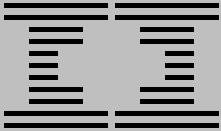 	   1407 София, ул. “Козяк” No 1             тел.: (02) 9607-223                  факс:  (02) 962-4771 Директор проф. д-р Любомир Спасов, д.м.ДОКУМЕНТАЦИЯза участие в открита процедура за възлагане на обществена поръчка с предмет:“Инженеринг, включващ изготвянето на работен проект за реконструкция и ремонт на сграда, определена за учебен корпус на медицински факултет при СУ „Свети Климент Охридски“ и изпълнение на предвидените в проекта строително – монтажни работи“СЪДЪРЖАНИЕ:Болница „Лозенец” предоставя пълен достъп по електронен път до документацията за участие в процедурата, която може да намерите на интернет адрес на ВЪЗЛОЖИТЕЛЯ: http://www.lozenetz-hospital.bg/static.php?content_id=55&order_id=74, раздел „Профил на купувача - Обществени поръчки”.Съгласувал: Проф. Върбан Ганев, дбн- Заместник декан на Медицинския факултет при Софийски университет „Свети Климент Охридски“ - ………………………..Адриана Стоименова – счетоводител - ………………………..
Григор Манчев –Главен юрисконсулт - ………………………..Изготвил: Аделина Михайлова, Началник отдел „Правен и ОП“- ……………………….. РАЗДЕЛ I. ОБЩИ УСЛОВИЯ Обект и предмет на обществената поръчкаУниверситетска Болница „Лозенец“, наричана по-долу „Възложител“, на основание чл. 8 ал. 6 от ЗОП и при условията на сключено споразумение между Болницата и Софийски университет „Свети Климент Охридски“, организира открита процедура за възлагане на обществена поръчка с предмет: “Инженеринг, включващ изготвянето на работен проект за реконструкция и ремонт на сграда, определена за учебен корпус на медицински факултет при СУ „Свети Климент Охридски“ и изпълнение на предвидените в проекта строително – монтажни работи“ която се финансира със средствата, предоставени на Софийски университет „Свети Климент Охридски“ по силата на  ПМС № 19 от 07.02.2014 г. за одобряване на средства от резерва по чл. 1, ал. 2, раздел II, т. 4.1.2 от Закона за държавния бюджет на Република България за 2014 г.Цел на обществената поръчка: Целта на настоящата обществена поръчка  е да се изгради съвременна база за обучението на студентите от Медицински факултет на Софийски университет „Свети Климент Охридски“. За реализиране на посочената цел Университетска Болница „Лозенец“ обявява обществена поръчка за инженеринг (разработване на работен проект и строителство) за ремонта и преустройството на сградата на бившата Софийска техническа гимназия (СТГ) в модерна, фунционално и технологично обвързана с планирания учебен процес и отговаряща на съвременните технически и енергийни изисквания сграда за нуждите на Медицинския факултет.Обособени позиции Не са предвидени обособени позиции.Възможност за представяне на варианти в офертитеНе се предвижда възможност за предоставяне на варианти в офертите. Място и срок за изпълнение на поръчкатаМястото за изпълнение на поръчката е сградата на Софийска техническа гимназия, която се намира на територията на община „Възраждане“,  в карето между бул. „Ал. Стамболийски“ – ул. „Опълченска“ – ул.“Шар планина“ – бул. „Тодор Александров“. Централния вход на сградата е от страната на бул. „Ал. Стамболийски“ № 82.Обществената поръчка ще се изпълнява поетапно в зависимост от осигурените средства. Срокът за изпълнение на поръчката е не по-дълъг от 5 години.Разходи за поръчкатаРазходите за изработването на офертите са за сметка на участниците в процедурата. Спрямо Възложителя, участниците не могат да предявяват каквито и да било претенции за разходи, направени от самите тях за подготовката и подаването на офертите им, независимо от резултата или самото провеждане на процедурата. Прогнозна стойност на поръчката 	Прогнозната стойност на поръчката е в размер до 7 000 000.00/ седем милиона/ лв. без ДДС. В прогнозната стойност на поръчката се включват всички разходи, свързани с качественото изпълнение на поръчката.Схема на плащане Заплащането на цената за изпълнението на обществената поръчка ще се извършва съгласно клаузите на проекта на договораРАЗДЕЛ ІІ.ИЗИСКВАНИЯ КЪМ УЧАСТНИЦИТЕ В ПРОЦЕДУРАТА. ИЗИСКВАНИЯ КЪМ ОФЕРТИТЕ И НЕОБХОДИМИТЕ ДОКУМЕНТИА) Изисквания към участниците                  В процедурата за възлагане на обществената поръчка могат да участват като участници български или чуждестранни физически или юридически лица, включително техни обединения, които отговарят на условията, посочени в Закона за обществените поръчки (ЗОП), Закона за устройство на територията (ЗУТ), Закон за камарите на архитектите и инженерите в инвестиционното проектиране (ЗКАИИП), Закона за камарата на строителите (ЗКС), Закона за търговския регистър (ЗТР), Закона за предотвратяване и установяване на конфликт на интереси (ЗПУКИ), Закон за мерките срещу изпирането на пари (ЗМИП), Закона за икономическите и финансовите отношения с дружествата, регистрирани в юрисдикции с преференциален данъчен режим, свързаните с тях лица и техните действителни собственици (ЗИФОДРЮПДРСТЛТДС), както и на изискванията на Възложителя, посочени в настоящата документацията за участие.1. Общи изисквания към участницитеУчастниците се представляват от законните си представители или от лице, изрично упълномощено да представлява участника в настоящата процедура. Овластяването се извършва посредством изрично нотариално заверено пълномощно, което се прилага в оригинал към офертата.Участниците имат право да  подават само една оферта за целия предмет на обществената поръчка. Външните експерти, които са участвали в изработването на техническите спецификации, на методиката за оценка на офертите в документацията за участие в процедурата при критерий икономически най-изгодна оферта, както и на конкурсните програми при конкурсите за проект, не могат да участват в процедурата за възлагане на обществената поръчка самостоятелно или в обединение с други лица като кандидати, участници, членове на обединения -участници, подизпълнители, или чрез свързани лица, освен ако документите, в чието изработване са участвали, са променени така, че не предоставят на участника информация, която му дава предимство пред останалите участници в процедурата.( чл.8, ал.8 от ЗОП).Лице, което участва в обединение или е дало съгласие и фигурира като подизпълнител в офертата на друг участник, не може да представя самостоятелна оферта ( чл.55, ал.5 от ЗОП).Едно физическо или юридическо лице може да участва в процедура за възлагане на обществена поръчка само в едно обединение ( чл.55, ал.6 от ЗОП).Свързани лица или свързани предприятия не могат да бъдат самостоятелни кандидати или участници в една и съща процедура ( чл.55, ал.7 от ЗОП). Дружествата, регистрирани в юрисдикции с преференциален данъчен режим, и свързаните с тях лица нямат право да участват пряко или косвено в настоящата процедура за възлагане на настоящата  обществена поръчка, включително и чрез гражданско дружество/консорциум, в което участва дружество, регистрирано в юрисдикция с преференциален данъчен режим чл. 3, т. 8 и чл. 4 от ЗИФОДРЮПДРСТЛТДС.Офертата и всички документи, подготвени от участниците в откритата процедура и цялата кореспонденция между тях и възложителя следва да бъдат на български език. Документи, чиито оригинал е на чужд език, се представят и в точен превод на български език, за верността на които отговаря участника, освен в случаите, когато по ЗОП се изисква превода да е официален. Възложителят отстранява от участие в процедурата участник, който не отговаря на нормативните изисквания или на някое от условията на Възложителя.1.1. В процедурата за възлагане на обществена поръчка не може да участва и Възложителят ще отстрани всеки участник, който е:а/ осъден с влязла в сила присъда, освен ако е реабилитиран, за:престъпление против финансовата, данъчната или осигурителната система, включително изпиране на пари, по чл. 253 - 260 от Наказателния кодекс;подкуп по чл. 301 - 307 от Наказателния кодекс;за участие в организирана престъпна група по чл. 321 и 321а от Наказателния кодекс;престъпление против собствеността по чл. 194 - 217 от Наказателния кодекс;престъпление против стопанството по чл. 219 - 252 от Наказателния кодекс;б/ обявен в несъстоятелност;в/ в производство по ликвидация или се намира в подобна процедура съгласно националните закони и подзаконови актове.г/ при които лицата по чл. 47 ал. 4 от ЗОП са свързани лица с възложителя или със служители на ръководна длъжност в неговата организация;д/ които са сключили договор с лице по чл. 21 или 22 от Закона за предотвратяване и установяване на конфликт на интереси; е/ е в открито производство по несъстоятелност, или е сключил извънсъдебно споразумение с кредиторите си по смисъла на чл. 740 от Търговския закон, а в случай че участникът е чуждестранно лице - се намира в подобна процедура съгласно националните закони и подзаконови актове, включително когато неговата дейност е под разпореждане на съда, или кандидатът или участникът е преустановил дейността си;ж/ който е виновен за неизпълнение на задължения по договор за обществена поръчка, доказано от възложителя с влязло в сила съдебно решение;з/ има задължения по смисъла на чл. 162, ал. 2, т. 1 от Данъчно-осигурителния процесуален кодекс към държавата и към общината по регистрация на Участника, установени с влязъл в сила акт на компетентен орган, освен ако е допуснато разсрочване или отсрочване на задълженията, или има задължения за данъци или вноски за социалното осигуряване съгласно законодателството на държавата, в която кандидатът или участникът е установен.и/ който е осъден с влязла в сила присъда, освен ако е реабилитиран за престъпление по чл. 136 от Наказателния кодекс, свързано със здравословните и безопасни условия на труд, или по чл. 172 от Наказателния кодекс против трудовите права на работниците.й/ който е осъден с влязла в сила присъда за престъпление по чл. 313 от Наказателния кодекс във връзка с провеждане на процедури за възлагане на обществени поръчки;к/ който е лишен от правото да упражнява определена професия или дейност съгласно законодателството на държавата, в която е извършено нарушението, включително за нарушения, свързани с износа на продукти в областта на отбраната и сигурността;1.2. Изискванията по буква „а”, буква „г” и буква „и”, „й”  и „к”  се прилагат, както следва:1.2.1. при събирателно дружество - за лицата по чл. 84, ал. 1 и чл. 89, ал. 1 от Търговския закон;1.2.2. при командитно дружество - за лицата по чл. 105 от Търговския закон, без ограничено отговорните съдружници;1.2.3. при дружество с ограничена отговорност - за лицата по чл. 141, ал. 2 от Търговския закон, а при еднолично дружество с ограничена отговорност - за лицата по чл. 147, ал. 1 от Търговския закон;1.2.4. при акционерно дружество - за овластените лица по чл. 235, ал. 2 от Търговския закон, а при липса на овластяване - за лицата по чл. 235, ал. 1 от Търговския закон;1.2.5. при командитно дружество с акции - за лицата по чл. 244, ал. 4 от Търговския закон;1.2.6. при едноличен търговец - за физическото лице - търговец;1.2.7. във всички останали случаи, включително за чуждестранните лица - за лицата, които представляват участника;1.2.8. в случаите по т. 1.2.1 – 1.2.7 - и за прокуристите, когато има такива; когато чуждестранно лице има повече от един прокурист, декларацията се подава само от прокуриста, в чиято представителна власт е включена територията на Република България.1.3. Когато участникът предвижда участието на подизпълнители при изпълнение на поръчката,  подизпълнителите трябва да отговарят само на изискванията по т. 1.1.от , б.”а” до ”д” и б.”з”. 1.5. При подаване на офертата участникът удостоверява липсата на обстоятелствата по т. 1.1.  с декларация, подписана от лицето, което представляват участника. В декларацията се включва и информация относно публичните регистри, в които се съдържат посочените обстоятелства, или компетентния орган, който съгласно законодателството на държавата, в която кандидатът или участникът е установен, е длъжен да предоставя информация за тези обстоятелства служебно на възложителя.1.4. При подписване на договора за обществена поръчка участникът, определен за изпълнител, е длъжен да представи документи от съответните компетентни органи за удостоверяване липсата на обстоятелства по букви „а”, „б”, „в”, „е”, „з” и „й”.1.5. Не може да участва в процедура за възлагане на обществена поръчка чуждестранно физическо или юридическо лице, за което в държавата, в която е установено, е налице някое от обстоятелствата по букви „а”,„б”,„в”,„е”,„ж”,„з”,„и” и „й“.1.6. При подписване на договора за обществена поръчка участникът - чуждестранно физическо или юридическо лице, определен за изпълнител, е длъжен да представи документи за удостоверяване липсата на обстоятелствата по букви „а”, „б”, „в”, „е”, „з” и „й“, издадени от компетентен орган, или извлечение от съдебен регистър, или еквивалентен документ на съдебен или административен орган от държавата, в която е установен. Когато в съответната чужда държава не се издават документите по букви „а”, „б”, „в”, „е”, „з” и „й“ или когато те не включват всички случаи по букви „а”, „б”, „в”, „е”, „з” и „й“, участникът представя клетвена декларация, ако такава декларация има правно значение според закона на държавата, в която е установен. 1.7. Когато клетвената декларация няма правно значение според съответния национален закон, участникът представя официално заявление, направено пред съдебен или административен орган, нотариус или компетентен професионален или търговски орган в държавата, в която той е установен.1.8. Участниците са длъжни да уведомяват възложителя за всички настъпили промени в декларираните обстоятелства в 7-дневен срок от настъпването им. Възложителят има право по всяко време да проверява заявените от участника данни в представената оферта.Възложителят ще отстранява от участие в процедурата всеки участник, който не отговаря на нормативно установените изискванията в ЗОП, ЗКАИИП, ЗКС, ЗТР, ЗУТ ЗПУКИ, ЗМИП и на общите изискванията, посочени в тази документацията за участие.2. Общи изисквания при участие като обединение/консорциумВ случай, че участникът участва като обединение или консорциум, което не е регистрирано като самостоятелно юридическо лице, тогава участниците в обединението/консорциума сключват споразумение. Споразумението трябва да съдържа клаузи, които гарантират, че:- всички членове на обединението/консорциума са солидарно отговорни, заедно и поотделно за качественото  изпълнение на договора за възлагане на обществената поръчка, независимо от срока, за който е създадено обединението;- да посочат упълномощено лице, което ще представлява участника при изпълнението на договора;- представляващият обединението/консорциума е упълномощен да задължава, да получава указания за и от името на всеки член на обединението/консорциума; - съставът на обединението /консорциум няма да се променя след подаването на офертата и всички членове на обединението са задължени да останат в него до окончателното  изпълнение на поръчката; - обединението /консорциум е създадено със срок до окончателното изпълнение на обществената поръчка. Освен това споразумението следва да съдържа клаузи, от които да е видно какво е разпределението на дейностите между отделните съдружници с ясно и конкретно посочване на дейностите, които всеки от тях ще изпълнява при изпълнение на договора за възлагане на обществената поръчка.Участниците в обединението/консорциума трябва да определят лице/лица, което да представлява обединението/консорциума за целите на процедурата. Лице, което участва в обединение или е дало съгласие и фигурира като подизпълнител в офертата на друг участник, не може да представя самостоятелна оферта за обявената процедура.В процедура за възлагане на обществена поръчка едно физическо или юридическо лице може да участва самостоятелно или само в едно обединение.В случаите, когато към офертата не е приложено споразумението за създаване на обединение / консорциум или в представеното споразумение липсват клаузи, гарантиращи изпълнението на посочените условия или състава на обединението се е променил след подаването на офертата – участникът ще бъде отстранен от участие в процедурата за възлагане на настоящата обществена поръчка.3. Общи изисквания при използване на подизпълнителиЗа подизпълнителите се прилагат само изискванията по чл.47, ал. 1 и 5 от ЗОП.Когато участникът предвижда участие на подизпълнители в своята оферта, изискванията за финансово и икономическо състояние, за технически възможности и/или квалификация на участника, посочени в настоящата документация се прилагат и за подизпълнителите, съобразно вида и дела на тяхното участие. Всеки участник в процедурата за възлагане на обществена поръчка е длъжен да заяви в офертата си, дали при изпълнението на поръчката ще ползва подизпълнители и какъв ще бъде дела и вида на тяхното участие в изпълнението на поръчката. С офертата си участниците могат да предлагат използването на подизпълнители без ограничения.Лице, което е дало съгласие и е посочено като подизпълнител в офертата на друг участник, не може да представя самостоятелна оферта.4. Оглед на място Участникът трябва да посети строителната площадка и да се запознае с условията на място и оцени на своя отговорност, за своя сметка и риск всички необходими фактори за подготовката на своята оферта и подписването на договора. Оглед на обекта може да бъде направен след предварителна заявка на телефон: 02 9607416 и 02 9607218.В случай, че участникът е обединение /консорциум / огледът на обекта може да се направи само от един съдружник на обединението /консорциум. Б. Минимални изисквания към участниците1. Минимални изисквания за икономически и финансови възможности1.1. Всеки участник в процедурата трябва да разполага с финансов ресурс в размер на 50 на сто от прогнозната стойност на обществената поръчка или 3 500 000.00 /три милиона и петстотин хиляди/ лв. Изпълнението на това минимално изискване се доказва от участниците с представяне на удостоверения от банки и/или копия от Годишен финансов отчет – Счетоводен баланс и Отчет за приходите и разходите, както и Справка за дейността  на строителните предприятия по видове строителство, за отчетните 2011г., 2012г. и 2013 г., оформен съгласно Закона за счетоводството и приложимите нормативни актове.В случай, че участникът e посочил ЕИК, той има право да се позове на чл. 23, ал. 4 от ЗТР и да не представя изисканите документи, ако тези обстоятелства са публикувани в Търговския регистър. В тези случаи се представя декларация (свободен текст), че отчетите са обявени в Търговския регистър при Агенцията по вписванията и са публично достъпни. Участници - физически лица  следва да представят копия от годишните си декларации по чл. 50 от Закона за данъка върху доходите на физическите лица за 2011г., 2012г. и 2013г.За участници чуждестранни юридически лица се представят еквивалентни документи, изготвени съгласно приложимото законодателство на страната, където са установени. В случай, че участникът е обединение, което не е юридическо лице,  това изискване се отнася за обединението като цяло.    	1.2. Участникът трябва да притежава валидна застраховка за професионална отговорност - проектиране и строителство по чл. 171, ал. 1 от ЗУТ с минималната застрахователна сума, определена в съответствие с чл. 5 от Наредба за условията и реда за задължително застраховане в проектирането и строителството,  за групата и категорията на строежа - предмет на поръчката.. В случай, че участникът е обединение, което не е юридическо лице, всеки член от обединението трябва да има застраховка за професионална отговорност по чл. 171, ал. 1 от ЗУТ за дейностите, които ще извършва при изпълнението на обществената поръчка, освен ако в представения договор за създаване на обединението/консорциума е предвидено, че само някои от участниците в него ще извършват проектирането и/или СМР. В този случай, изискването за представяне на застраховка за професионална отговорност се отнася само за тези участниците в обединението/ консорциума, които ще извършват проектирането и/или СМР.Когото участникът предвижда участието на подизпълнител/и при изпълнението на обществената поръчка, това изисквание се прилага и за подизпълнителите съобразно вида и дела на тяхното участие. Когато участникът е  установен/регистриран извън Република България, застраховката за професионална отговорност следва да бъде еквивалента на тази по чл.171, ал.1 от ЗУТ съгласно законодателството на държавата, където участникът е установен/ регистриран участника.Изпълнението на това минимално изискване се доказва от участниците с представяне на копие от застраховка „Професионална отговорност” по чл. 171 от ЗУТ или еквивалентна за чуждестранни участници, като професионалната дейност  от застрахователните полици трябва да съответства на предмета на участието на съответното лице в изпълнението на обществената поръчка.Застрахователната полица по чл. 171, ал. 1 от ЗУТ трябва да бъде в сила най-малко 30 дни след изтичане срока на валидност на офертата.  В случай, че застрахователната полица  изтиче по време на процедурата за избор на изпълнител или на изпълнението на договора, участникът прилага към офертата декларация (свободен текст), че  действието й ще бъде подновено със срок не по-малък от 30 дни след изтичането на договора за възлагане на обществената поръчка Когато по обективни причини кандидатът или участникът не може да представи исканите от възложителя документи, той може да докаже икономическото и финансовото си състояние с всеки друг документ, който възложителят приеме за подходящ.Участникът ще бъде отстранен от участие в процедурата за възлагане на настоящата обществена поръчка, ако не отговаря на някое от посочените минимални изисквания за финансови и икономически възможности за изпълнение на поръчката. 2. Минимални изисквания за технически възможности и квалификация на участниците2.1. Участниците трябва да имат опит в съответствие с предмета на обществената поръчка и да са изпълнили не по-малко от един договор през последните пет години, предхождащи крайния срок за получаване на офертите, договор с идентичен или сходен предмет на обществената поръчка. За договор със сходен предмет на обществената поръчка се приема договор с обхват изграждане и/или реконструкция и/или основен ремонт на сгради.Участниците доказват изпълнението на това изисквание с представянето на списък на строителството, изпълнено през последните 5 години, считано от датата на подаване на офертата, а за строителство, което е еднакво или сходно с предмета на поръчката, и: а) посочване на публичните регистри, в които се съдържа информация за актовете за въвеждане на строежите в експлоатация, която информация включва данни за компетентните органи, които са издали тези актове, стойността, датата, на която е приключило изпълнението, мястото и вида на строителството, или б) удостоверения за добро изпълнение, които съдържат стойността, датата, на която е приключило изпълнението, мястото, вида и обема на строителството, както и дали е изпълнено в съответствие с нормативните изисквания; удостоверенията съдържат и дата и подпис на издателя и данни за контакт, или в) копия на документи, удостоверяващи изпълнението, вида и обема на изпълнените строителни дейности;		Когато участникът е обединение това минимално изискване трябва да бъде изпълнено общо от  обединението.	Когато участникът предвижда участие на подизпълнител, това минимално изискване  се прилага съобразно вида и дела на тяхното участие.	2.2. Участниците трябва да разполагат с екип от технически специалисти и строителни работници с професионална квалификация и достатъчно опит, необходими за своевременното, точно и качествено изпълнение на предмета на обществената поръчка. 	Участниците трябва да разполагат с ключов персонал за изпълнение на поръчката, отговарящ на изискванията на Възложителя, както следва: Проектантски екип:	Главен проектант – с висше образование - архитектура, пълна проектантска правоспособност и 5 години стаж по специалността;Проектант по част „Конструктивна” – с пълна проектантска правоспособност и 5 години стаж по специалността;Проектант по част „ВиК” – с пълна проектантска правоспособност и 5 години стаж по специалността;Проектант по част „Електрическа” – с пълна проектантска правоспособност и 5 години стаж по специалността;Проектант по част „ОВК” – с пълна проектантска правоспособност и 5 години стаж по специалносттаПроектант по част „Енергийна ефективност” - с пълна проектантска правоспособност и 5 години стаж по специалността	Всички проектанти трябва да притежават необходимата квалификация и пълна проектантска правоспособност за 2014 г. 	Лицата от проектантския екип следва да бъдат различни лица за всяка от предвидените части.За изпълнение на строителството:Ръководителя на обекта – висше образование с квалификация строителен инженер, минимум 10 години професионален опит и минимум 5 години опит като ръководител обект или технически ръководител;Технически ръководител – висше образование с квалификация строителен инженер или диплома за строителен техник със средно образование с четиригодишен курс на обучение и минимум 5 години опит като технически ръководител;Ръководителят на обекта  и техническият ръководител трябва да отговарят на изискванията на чл.163а от ЗУТ;Координатор по безопасност и здраве в строителството –  специалност да има валидно удостоверение „Координатор по безопасност и здраве в строителството” съгласно изискванията на Наредба 2/22.03.2004 г. за минималните изисквания за здравословни и безопасни условия на труд при извършване на строително монтажни работи и минимум 2 години опит като координатор по ЗБУТ на строителни обекти;Отговорник за контрола на качеството – да има валидно Удостоверение за завършен курс за осъществяване на контрол върху качеството на изпълнение на строителството и за съответствие на влаганите в строежите строителни продукти и минимум 2 години опит в осъществяването на контрола на качеството при изпълнение на строителството.	Ръководителят на проекта, техническият ръководител, отговорникът за контрол по качеството и координаторът по безопасност и здраве не могат да бъдат едно и също лице!	Изпълнението на това минимално изискване се доказва от участниците с представяне  на Списък на ключовите експерти с приложени към него автобиографии / свободен текст/ и документи, удостоверяващи обстоятелствата в нея (официални документи, удостоверяващи образованието, професионалната квалификация и стажа на лицата, отговарящи за изпълнението на поръчката, с приложени заверени копия на дипломи за завършено образование, удостоверения за вписване в професионалните регистри, сертификати, трудови или осигурителни книжки, референции или др. документи, с които се удостоверяват образованието, професионалния опит и стаж на лицата.).	В случай, че участникът е обединение, което не е юридическо лице, това изисквание трябва да бъде изпълнено общо от обединението, а при участие на подизпълнители изискванието се прилага съобразно вида и дела на тяхното участие.	2.3. Всеки участник трябва да разполага със собствена и/или наета механизация  и техническо оборудване  за качественото изпълнение на обекта. Участникът следва да представи механизацията и техническо оборудване, с което счита, че ще изпълни договора качествено и в срок.	Изпълнението на това изисквание участниците доказват с представянето на Справка за техническото оборудване с приложени доказателства за собственост, респ. правното основание, на което участникът ще ползва конкретно посоченото от него оборудване за срока на изпълнение на поръчката.	В случай, че участникът е обединение, което не е юридическо лице, това изисквание трябва да бъде изпълнено общо от обединението, а при участие на подизпълнители изискванието се прилага съобразно вида и дела на тяхното участие.2.4. Участниците трябва да притежават сертификат за внедрена система за управление на качеството ISO 9001:2008 или друга еквивалентна система за управление на качеството с обхват на сертификация строителство, реконструкция и рехабилитация на сгради.Участниците трябва да притежават сертификат за внедрена система за управление на околната среда ISO 14001:2004 или друга еквивалентна система за управление на околната среда с обхват на сертификация строителство, реконструкция и рехабилитация на сгради . Участниците трябва да притежават сертификат за внедрена система за управление на безопасни условия на труд OHSAS 18001:2007 или друга еквивалентна система за управление на безопасни условия на труд с обхват на сертификация строителство, реконструкция и рехабилитация на сгради .  	В случай на участие на обединение/консорциум, който не е регистриран като самостоятелно юридическо лице, както и в случаите, когато се ползва подизпълнител, описаните сертификати се представят за тези членове на обединението/консорциума, съобразно разпределението на участието на съдружниците  при изпълнение на дейностите, предвидено в договора за създаване на обединението, както и за подизпълнителите, пряко ангажирани със строителството.	Изпълнението на това минимално изискване се доказва с копие от валидни Сертификати за внедрени системи ISO 9001:2008, ISO 14001:2004, OHSAS 18001:2007 или еквивалентни или представяне на други доказателства за еквивалентни мерки. Сертификатите трябва да са издадени от независими лица, които са акредитирани по съответната серия европейски стандарти от Изпълнителна агенция "Българска служба за акредитация" или от друг национален орган за акредитация, който е страна по Многостранното споразумение за взаимно признаване на Европейската организация за акредитация, за съответната област или да отговарят на изискванията за признаване съгласно чл. 5а, ал. 2 от Закона за националната акредитация на органи за оценяване на съответствието. 2.5. Участникът трябва да притежава валидно удостоверение за вписване в Централния професионален регистър на строителя, издадено съгласно нормите на Закона за камарата на строителите, и на Правилника за реда за вписване и водене на Централния професионален регистър на строителя, обн. ДВ, бр.65/10.08.2007 г.,  за обекти първа група, втора категория или по-висока, или друга еквивалентна регистрация за участник чуждестранно лице, съгласно законодателството в страната на участника, което да му позволява извършване на строителните работи, предмет на настоящата поръчка. Вписването в съответен регистър на държава - членка на Европейския съюз или на друга държава - страна по Споразумението за Европейското икономическо пространство, се приравнява и има силата на вписване в Централния професионален регистър на строителя за обхвата на дейностите, за които е издадено.	В случай на участие на обединение/консорциум, който не е регистриран като самостоятелно юридическо лице, както и в случаите, когато се ползва подизпълнител, удостоверението се представя за всеки един от членовете на обединението/консорциума, съобразно разпределението на участието на лицата при изпълнение на дейностите, предвидено в договора за създаване на обединението, както и за подизпълнителите, пряко ангажирани със строителството.	Изпълнението на това минимално изискване се доказва от участника с копие от Удостоверението за регистрация в Централния професионален регистър на строителя или еквивалентни документи за чуждестранните лица (декларация или удостоверение за наличието на такава регистрация от компетентните органи съгласно националния му закон).При участие на обединения, които не са юридически лица, съответствието с критериите за подбор се доказва от един или повече от участниците в обединението. В случаите по чл. 49 от ЗОП изискването за регистрация се доказва от участника в обединението, който ще изпълни съответната дейност.Участник може да докаже съответствието си с изискванията за финансово и икономическо състояние, за технически възможности и/или квалификация с възможностите на едно или повече трети лица. В тези случаи, освен документите, определени от възложителя за доказване на съответните възможности, участникът представя доказателства, че при изпълнението на поръчката ще има на разположение ресурсите на третите лица.   По смисъла на чл.51а, ал.1 от ЗОП трети лица могат да бъдат посочените подизпълнители, свързани предприятия и други лица, независимо от правната връзка на участника с тях.Участникът ще бъде отстранен от участие в процедурата за възлагане на настоящата обществена поръчка, ако не отговаря на някое от посочените минимални изисквания за подбор.В) Изисквания към съдържанието на офертатаУчастниците в настоящата открита процедура за възлагане на обществена поръчка трябва да подготвят и представят своята оферта в съответствие с нормите на чл. 57, ал.1 и ал.2 ЗОП, както и с изискванията на Възложителя, определени в обявлението за обществената поръчка и в настоящата документация за участие.Участниците имат право да подадат само една оферта. Не се допуска представянето на варианти в офертата.Офертата трябва да бъде представена на български език.Ако участникът представя документи на чужд език, същите трябва да бъдат придружени с превод на български език, а документът за регистрация по чл.56, ал.1, т.1,б.”а” от ЗОП (следва да бъде представен в официален превод.          Участникът носи отговорност за верността на превода като за целта в края на всеки преведен текст, лицето, извършило превода, декларира, че преведеният текст отговаря по смисъл и съдържание на оригинала, посочва името си и  се подписва. Офертата трябва да бъде подписана от представляващия участника съгласно търговската му регистрация или от надлежно упълномощено/и лице или лица с нотариално заверено пълномощно. Всички документи, които участникът представя с офертата, следва да бъдат във вида, определен в настоящата документация за участие. Всички документи, които не са оригинали, и за които няма специални изисквания за формата на представяне, следва да бъдат заверени на всяка страница с гриф "Вярно с оригинала" и подпис на законния представител на участника или на упълномощеното/те лице/а съгласно нотариално завереното пълномощно.Участниците са длъжни да съблюдават сроковете и условията за подаване на офертата, посочени в обявлението за обществената поръчка и документацията за участие в процедурата. При подаване на офертата си участникът може да посочи чрез изрично отбелязване коя част от нея има конфиденциален характер, като постави гриф „Конфиденциална информация” или „Търговска тайна” върху всяка страница на документите, за които счита, че съдържат такава информация и да изисква от Възложителя да не я разкрива. Възложителят няма право да разкрива информация, предоставена му от участниците, посочена от тях като конфиденциална по отношение на технически или търговски тайни, с изключение на случаите по чл. 44 от ЗОП.Офертите на участниците трябва да бъдат валидни за срок не по малко от 120 /сто и двадесет/ календарни дни от крайния срок за получаване на офертите, посочена в обявлението. Оферта с по-малък срок на валидност ще бъде отстранена от участие в процедурата. В изключителни случаи, при условията на чл. 58, ал.3 от ЗОП,  Възложителят може да поиска писмено от участниците да удължат срока на валидност на офертите си, когато той е изтекъл, до момента на сключване на договора. Участник, който след покана и в определения в нея срок не удължи срока на валидност на офертата си, се отстранява от участие. До изтичането на срока за подаване на офертите, всеки участник в процедурата може да промени, допълни или оттегли офертата си. Подадената от участника оферта се представя в запечатан общ непрозрачен плик, който трябва да съдържа отделни самостоятелно запечатани непрозрачни и надписани плика (Плик „№1", Плик „№2" и Плик „№3"), както следва:ПЛИК № 1 – „Документи за подбор” в който се поставят документите и информацията по чл. 56, ал. 1, т. 1 - 5, 8, 11 – 14  на ЗОП, изисквани от възложителя, отнасящи се до критериите за подбор на участниците.ПЛИК № 2 - “Предложение за изпълнение на поръчката”, в който се поставят техническото предложение, и ако е приложимо - декларацията по чл. 33, ал.4   от ЗОП, ПЛИК № 3 - “Предлагана цена” - съдържа ценовото предложение на участника съгласно чл. 56, ал. 1, т. 10 от ЗОП.            Трите запечатани плика се поставят в един общ непрозрачен плик, който се запечатва и се надписва по следния начин:  ДО  ................................................................   гр. София		                                    ОФЕРТАЗа участие в открита процедура  по ЗОП  с предмет: " .............................................................................................................................................. "......................................................................................................................................................./име на Участника /......................................................................................................................................................./адрес за кореспонденция/......................................................................................................................................................./ телефон, факс и електронен адрес/Върху плика не се поставят никакви други обозначения и не се полагат никакви други фирмени печати и знаци. I. Съдържание на ПЛИК № 1 – Документи за подбор:1. Подробен списък на документите, съдържащи се в офертата, подписан от участника (по образец на участника).Списъкът се подписва от представляващия участника съгласно търговската му регистрация (или от лице изрично упълномощено с нотариално заверено пълномощно) или представляващия обединението, съгласно Споразумението за създаване на обединение.2. Оферта за участие – попълва се Приложение № 1Офертата се подписва от представляващия участника съгласно търговската му регистрация (или изрично упълномощено с нотариално пълномощно от него лице) или представляващия обединението, съгласно Споразумението за създаване на обединение. 3. представяне на участника, което включва: а) посочване на единен идентификационен код по чл. 23 от Закона за търговския регистър, БУЛСТАТ и/или друга идентифицираща информация в съответствие със законодателството на държавата, в която кандидатът или участникът е установен /Приложение № 2/б) декларация по чл. 47, ал. 9 от ЗОП /Приложение № 3/;в) доказателства за упражняване на професионална дейност по чл. 49, ал. 1 и 2 от ЗОП - удостоверение за вписване в Централния професионален регистър на строителя по т.2.5;  Когато участникът в процедурата е чуждестранно физическо или юридическо лице или техни обединения, документът се представя и в официален превод на български език. Когато  участникът е обединение, документите се представят от всяко физическо или юридическо лице, включено в обединението. Участникът прилага удостоверение за актуално състояние, само в случай, че не е представил ЕИК. Когато е посочен ЕИК, участникът има право да се позове на чл. 23, ал. 4 от Закона за търговския регистър и да не представя доказателства за обстоятелства, вписани в търговския регистър, както и да не представя актове, обявени в търговския регистър, с изключение на всички други обстоятелства невписани в Търговския регистър. В тези случаи в списъка на документите се посочва „не се прилага, съгласно чл. 23, ал. 4 от ЗТР”.Декларациите по чл. 47, ал. 9 от ЗОП се представят от участника лично от всяко от лицата, съгласно чл. 47, ал. 4 от ЗОП, а когато участникът е обединение от всеки един от членовете в обединението и деклариран подизпълнител.Чуждестранните лица представят документ за регистрация, съобразно националното си законодателство.Чуждестранните лица представят еквивалентен документ за регистрация, съобразно националното си законодателство. Не се приема за „еквивалентен” документ и участникът се отстранява от участие, ако не удостоверява по безспорен начин всяко едно от следните обстоятелства:системата на управление и представителство на участника;имената на физическите лица, представляващи участника;имената на физическите лица – членове на управителните органи на участника;имената на физическите лица – членове на контролните органи на участника (ако има такива);датата, към която удостоверените обстоятелства са били в сила, като датата следва да е не по-рано от един месец преди подаването на офертата за участие. Посочените обстоятелствата могат да се доказват с повече от един документ, издаден от компетентен съдебен или административен орган на държавата, в която е установен участникът. Компетентността на органа да издаде съответния документ се установява с официален превод на приложимите текстове от нормативните разпоредби на националното законодателство на участника.4. Оригинал или нотариално заверено копие на споразумение за създаване на обединение за участие в обществената поръчка (когато участникът е обединение, което не е юридическо лице).Споразумението трябва да съдържа клаузите съгласно настоящата документация – само за участници, които участват като обединения/консорциуми. Споразумението следва да бъде с нотариална заверка на подписите на всяко лице включено в обединението. В него задължително трябва да е посочен представляващият обединението.Нотариално заверено пълномощно на лицето, подписващо офертата (оригинал) – когато офертата (или някой документ от нея) не е подписана от представляващия участника, съгласно актуалната му регистрация, а от изрично упълномощен негов представител. Пълномощното следва да съдържа всички данни на лицата (упълномощен и упълномощител), както и изрично изявление, че упълномощеното лице има право да подпише офертата и да представлява участника в настоящата процедура.Декларация по чл. 8, ал. 8, т. 2  от ЗОП /Приложение № 4/Декларация по чл. 33, ал. 4 от ЗОП /Приложение № 5/Декларация по чл. 55, ал. 5  и ал. 7 от ЗОП /Приложение № 6/Декларация по чл. 55, ал. 6 от ЗОП /Приложение № 7/Декларация по чл. 3, т. 8 и чл. 4 от Закона за икономическите и финансовите отношения с дружествата, регистрирани в юрисдикции с преференциален данъчен режим, свързаните с тях лица и техните действителни собственици; /Приложение № 8/Документ за внесена гаранция за участие или банкова гаранция за участие.Документът следва да е издаден на името на участника/обединението или на един от участниците в обединението.Представя се оригиналът на банковата гаранция или документа за внесената гаранция.Декларация по чл. 56 ал. 1 т. 8 от ЗОП /Приложение № 9/Документът се представя от участника или от лице изрично упълномощено с нотариално заверено пълномощно, а когато участникът е обединение от представляващия обединението, съгласно Споразумението за създаване на обединение.Декларация за съгласие за участие като подизпълнител – попълва се Приложение № 10 от всеки от подизпълнителите.Декларацията се представя от всеки подизпълнител подписан от представляващия/ите подизпълнителя/ите или от изрично упълномощено с нотариално заверено пълномощно лице.Доказателства за изпълнение на икономическите и финансовите изисквания към участника, посочени от Възложителя в настоящата документация съгласно минималните изисквания за икономическото и финансово състояние на участницитеДоказателства за изпълнение на изискванията към участника за техническите възможности и/или квалификация, посочени от Възложителя в настоящата документация съгласно минималните изисквания за технически възможности и квалификация /Приложение № 11/Декларация по чл. 51, ал. 1, т. 9 от ЗОП – попълва се Приложение № 12.Декларация по чл. 56, ал. 1, т. 11 от ЗОП – попълва се Приложение № 13.Органите, от които участниците могат да получат необходимата информация за задълженията, свързани със закрила на заетостта и условията на труд, които са в сила в Република България, където трябва да се извършат услугите са Агенция по заетостта и Изпълнителна агенция „Главна инспекция по труда“.Декларацията се представя от участника, а когато участникът е обединение декларацията са представя от участниците в обединението и от декларирания подизпълнител.Декларация по чл. 56, ал. 1, т. 12 от ЗОП за приемане условията на проекто договора /Приложение № 14/Декларацията се представя от участника, а когато участникът е обединение декларацията са представя от участниците в обединението.Декларация за извършен оглед /Приложение № 15/ВАЖНО!!! Всички документи, които се прилагат в Плик № 1 – “Документи за подбор” следва да са надлежно подвързани в един екземпляр. Документите да са номерирани на всяка страница с текст и да са подредени съобразно описания ред. Плик № 1 – “Документи за подбор” се представя и на електронен носител в нередактируем формат.                                                                                                                                                                          Когато участникът предвижда участие на подизпълнители, документите по чл. 56, ал. 1, т. 1, 4, 5, 6 и 11 от ЗОП се представят за всеки от тях, а изискванията към тях се прилагат съобразно вида и дела на тяхното участие.Когато участник в процедурата е обединение, което не е юридическо лице:  1. документите по чл.56, ал. 1, т. 1, букви „а" и „б" от ЗОП се представят за всяко физическо или юридическо лице, включено в обединението; 2. документите по чл.56, ал. 1, т. 1, буква „в" и т. 4 и 5от ЗОП  се представят само за участниците, чрез които обединението доказва съответствието си с критериите за подбор по чл. 25, ал. 2, т. 6 от ЗОП; 3.  декларация по чл.56, ал. 1, т. 11 от ЗОП се представя само за участниците в обединението, които ще изпълняват дейности, свързани със строителство или услуги. Когато участникът в процедура е чуждестранно физическо или юридическо лице или техни обединения, офертата се подава на български език, документът по 56, ал. 1, т. 1 от ЗОП се представя в официален превод, а документите по чл.56, ал. 1, т. 4, 5 и 11 от ЗОП , които са на чужд език, се представят и в превод.II. Съдържание на ПЛИК № 2 – “Предложение за изпълнение на поръчката” 	Техническо предложение - попълва се Приложение № 16Работна програма:Проектно предложениеТехнология и организация на строително – монтажните работи- Линеен график- Диаграма на работната ръкаУправление на рискаВАЖНО!!! Всички документи в Плик № 2 се прилагат в един екземпляр на хартиен носител. Документите следва да са номерирани на всяка страница с текст и да са подредени съобразно описания ред. Плик № 2 се представя и на електронен носител в нередактируем формат.III. Съдържание на ПЛИК № 3 – “Предлагана  цена”:Ценово предложение - попълва се Приложение № 17.Предлаганата цена е в лева без ДДС. Извън плика с надпис ПЛИК 3 - “Предлагана  цена” не трябва да е посочена никаква информация относно цената. Участникът е единствено отговорен за евентуално допуснати грешки и пропуски в изчисленията на предложената от него цена. При несъответствие между цифровата и изписаната с думи цена ще се взема предвид изписаната с думи.Участници, които по какъвто и да е начин са посочили  някъде в офертата си извън плика с предлагана цена елементи, свързани с предлаганата цена (или части от нея), ще бъдат отстранени от участие в процедурата.ВАЖНО!!! Всички документи в Плик № 3 се прилагат в един екземпляр на хартиен носител. Документите да са номерирани на всяка страница с текст и да са подредени съобразно по-горе описания ред. Плик № 3 се представя и на електронен носител в нередактируем формат.Г) Получаване на документацията за участие в процедурата. Разяснения по документацията за участие.Получаване на документацияНа основание чл. 64, ал. 3 от ЗОП, Възложителят предоставя пълен достъп до документацията за участие в процедурата на посоченият адрес на профила на купувача http://www.lozenetz-hospital.bg/static.php?content_id=55&order_id=74Лицата могат да изтеглят публикуваната  документация , а ако желаят могат да я закупят на хартиен носител от касата на Болница „Лозенец“,  находяща се на адрес: гр. София, ул. Козяк № 1 всеки работен ден от 08.00 до 12.00 часа, след представяне на платежен документ, удостоверяващ, че същата е заплатена по сметка на болница „Лозенец“: По банков път: по банковата сметка на Болница „Лозенец“ IBAN BG80 BNBG 9661 3100 1187 01, BIC на БНБ – BNBGBGSD, БНБ – Централно управление.на касата в Административната сграда на Болница „Лозенец“.Цената на документацията за участие е 5 /пет/ с ДДС.Документацията за участие може да се закупува до 10 дни преди изтичане на срока за подаване на офертите, но най-късно до деня и часа, посочен в обявлението.2. Условия и ред за получаване разяснения и информация по документацията за участиеЛицата могат да поискат писмено от възложителя разяснения по документацията за участие до 10 дни, преди изтичането на срока за получаване на офертите или заявленията. Разясненията на възложителя се публикуват в профила на купувача в 4-дневен срок от получаване на искането. Ако лицата са посочили електронен адрес, разясненията се изпращат и на него в деня на публикуването им в профила на купувача. В разясненията не се посочва информация за лицата, които са ги поискали. Когато от публикуването на разясненията от възложителя до крайния срок за получаване на оферти или заявления остават по-малко от 6 дни, възложителят е длъжен да удължи срока за получаване на оферти или заявления.  В тези случаи решението за промяна се публикува в профила на купувача в деня на изпращането му за публикуване в Регистъра на обществените поръчки. От деня на публикуването в профила на купувача до крайния срок за подаване на оферти не може да има по-малко от 6 дни. Д) Комуникация между Възложителя и Участниците	Всички комуникации и действия на Възложителя и на Участниците свързани с настоящата поръчка са в писмен вид. Участникът може да представя своите писма и уведомления по факс, чрез препоръчано писмо с обратна разписка или куриерска служба.  Решенията на Възложителя, за които той е длъжен да уведоми участниците, се изпращат по факс, или се връчват лично срещу подпис или се изпращат с препоръчано писмо с обратна разписка, чрез куриерска служба, по електронен път при условията и по реда на Закона за електронния документ и електронния подпис, чрез комбинация от тези средства.За получено се счита това уведомление, което е достигнало до адресата, на посочения от него адрес. Когато адресатът е сменил своя адрес и не е информирал своевременно за това ответната страна, или адресатът не желае да приеме уведомлението, за получено се счита това уведомление, което е достигнало до адреса, известен на изпращача. Обменът и съхраняването на информация в хода на провеждане на процедурата за възлагане на обществена поръчка се извършват по начин, който гарантира целостта, достоверността и поверителността на информацията.Участникът също може да представи някои от документите в офертата си освен в писмен вид и на електронен носител.При различие в съдържанието на документи представени в писмен вид и на електронен носител, за валидно се счита записаното в писмен вид.Информация, която е представена само на електронен носител, без да е представена и в писмен вид, няма да се приема като предоставена в процедурата, освен когато е изпратена при условията и по реда на Закона за електронния документ и електронния подпис.Офертите трябва да бъдат получени от възложителя на посочения адрес, не по-късно от деня и часа, посочени в обявлението за възлагане на обществената поръчка.При приемане на офертата върху плика се отбелязва поредния номер, датата и часът на получаването и посочените данни се записват във входящ регистър, за което на приносителя се издава документ. Възложителят не приема за участие и връща на участника оферта, която е в незапечатан, скъсан или прозрачен плик или е подадена след изтичане на крайния срок за получаване на офертите. Тези обстоятелства се отбелязват във входящия регистър.Е) ГАРАНЦИИУсловия и размер на гаранцията за участие и начин на плащането Гаранцията за участие е 20 000 /двадесет хиляди/ лв.Гаранцията за участие може да се внесе по банков път или може да се представи под формата на банкова гаранция.Участникът избира сам формата на гаранцията за участие.Когато участникът избере гаранцията за участие да бъде банкова гаранция, тогава тя трябва да бъде безусловна и неотменима банкова гаранция със срок на валидност не по-малко от 120 дни, считано от датата, определена за краен срок за получаване на офертите, съгласно обявлението за поръчката. Когато участникът е обединение, което не е юридическо лице, всеки от съдружниците в обединението може да бъде наредител на Банковата гаранция за участие. Примерен образец е приложен към документацията или текста на представената банкова гаранция да съдържа условията, описани в приложения образец.Когато участникът избере да внесе гаранцията за участие по банков път то тя следва да се внесе по сметка на Болница „Лозенец“ IBAN BG03DEMI92403300036922, BIC DEMIBGSF, „ТЪРГОВСКА БАНКА Д” АД.При представяне на гаранцията в платежното нареждане или в банковата гаранция изрично се посочва процедурата, за която се представя гаранцията.Участниците, които не представят оригинална банкова гаранция, която отговаря на изискванията на Възложителя или съответния документ за преведена сума по банков път ще бъдат отстранени от участие в откритата процедура за възлагане на обществена поръчка.	Участникът ще бъде отстранен от участие в процедурата за възлагане на настоящата обществена поръчка, ако в представената банкова гаранция не е изрично посочено, че тя е безусловна и неотменима, че е в полза на Болница „Лозенец“, че е със срок на валидност не по-малко от 120 дни считано от датата, определена за краен срок за получаване на офертите, съгласно обявлението за поръчката и, че е за настоящата обществена поръчка.Когато с влязло в сила решение по чл. 122г, ал. 1, т. 2 от ЗОП  Комисията за защита на конкуренцията отмени решението на възложителя и върне преписката за продължаване на процедурата за възлагане на обществена поръчка от последното законосъобразно решение, възложителят кани участниците, на които гаранцията е възстановена в съответствие с чл. 62, ал. 1, т. 2 от ЗОП, отново да представят гаранция за участие. Участник, който след покана и в определения в нея срок не представи отново гаранция, се отстранява от участие.Задържане и освобождаване на гаранцията за участие Задържането и освобождаването на гаранцията за участие става по условията и реда на чл. 61 и чл. 62 от ЗОП.Възложителят има право до решаване на спора да задържи гаранцията за участие на кандидат или участник в процедура за възлагане на обществена поръчка, който обжалва решението, с което се обявяват резултатите от предварителния подбор, или решението за определяне на изпълнител.   Възложителят има право да усвои гаранцията за участие независимо от нейната форма, когато  участник: 1. оттегли заявлението си след изтичането на срока за получаване на заявления или оттегли офертата си след изтичането на срока за получаване на офертите; 2. е определен за изпълнител, но не изпълни задължението си да сключи договор за обществената поръчка.Възложителят освобождава гаранциите за участие на:отстранените участници в срок 5 работни дни след изтичането на срока за обжалване на решението на възложителя за определяне на изпълнител;класираните на първо и второ място участници – след сключване на договора за обществена поръчка, а на останалите класирани участници – в срок 5 работни дни след изтичане на срока за обжалване на решението за определяне на изпълнител. При прекратяване на процедурата за възлагане на обществена поръчка гаранциите на всички участници се освобождават в срок 5 работни дни след изтичане на срока за обжалване на решението за прекратяване.Възложителят освобождава гаранциите без да дължи лихви за периода, през който средствата законно са престояли при него.Условия и размер на гаранцията за изпълнение на договора и условия и начин на плащането  Гаранцията за изпълнение е в размер на 3 % от цената на договора без ДДС.Гаранцията за изпълнение може да се внесе по банков път или може да се представи под формата на банкова гаранция.Участникът, определен за изпълнител на обществената поръчка, представя банковата гаранция или платежния документ за внесената по банков път гаранция за изпълнение на договора при неговото сключване.Когато участникът избере да внесе гаранцията за изпълнение по банков път, то тя следва да се внесе по сметка на - По банков път: по банковата сметка на Болница „Лозенец“ IBAN BG03DEMI92403300036922, BIC DEMIBGSF, „ТЪРГОВСКА БАНКА Д” АД.Когато участникът избере гаранцията за изпълнение да бъде банкова гаранция, тогава в нея трябва да бъде изрично записано, че тя е безусловна и неотменима, че е в полза на Болница „Лозенец“ и че е със срок на валидност 30 дни след въвеждането в експлоатация.Договорът за възлагане на обществена поръчка не се сключва преди спечелилият участник да представи гаранция за изпълнение. При представяне на гаранция в платежното нареждане или в банковата гаранция изрично се посочва договора за изпълнение, за който се представя гаранцията.Когато договорът за обществена поръчка се изпълнява на етапи, възложителят включва в проекта на договор клауза за частично освобождаване на гаранцията, съответно на изпълнената част от предмета на обществената поръчка. Когато гаранцията за изпълнение обезпечава и гаранционното поддържане на предмета на поръчката, частично освобождаване се допуска само ако гаранцията за изпълнение е по-голяма от тази за гаранционно поддържане.Задържане и освобождаване на гаранцията за изпълнение Условията, при които гаранцията за изпълнение се задържа или освобождава се уреждат с договора за възлагане на обществената поръчка между Възложителя и изпълнителя.Възложителят освобождава гаранцията за изпълнение без да дължи лихви за периода, през който средствата законно са престояли при него.Ж) Подаване на оферти	 1. Място и срок за подаване на оферти	Желаещите да участват в процедурата за възлагане на обществената поръчка подават лично или чрез упълномощено лице офертите си в деловодството на болница „Лозенец“ - всеки работен ден до 16, 30 часа преди крайната дата и час, указани в обявлението за процедурата.	Подаването на офертата задължава участниците да приемат напълно всички изисквания и условия, посочени в тази документация при спазване на Закона за обществени поръчки (ЗОП) и другите нормативни актове, свързани с изпълнението на предмета на поръчката. Поставянето на различни от тези условия и изисквания от страна на участника може да доведе до отстраняването му.Възложителят не носи отговорност за получаване на оферти в случай, че се използва друг начин за представяне, различен от посочения. Всеки участник следва да осигури своевременното получаване на офертата от Възложителя в срока указан в обявлението за процедурата Възможност за удължаване на срока за подаване на оферти Възложителят е длъжен да удължи обявените срокове в процедурата:  - когато се установи, че първоначално определеният срок е недостатъчен за изготвяне на офертите, включително поради необходимост от разглеждане на място на допълнителни документи към документацията или оглед на мястото на изпълнение; - в случаите по чл. 29, ал. 3 от ЗОП.Възложителят може да удължи обявените срокове в процедурата, когато: в първоначално определения срок няма постъпили заявления или оферти или е получено само едно заявление или оферта;- това се налага в резултат от производство по обжалване.3. Приемане на оферти / връщане на оферти	Офертата се представя от участника лично или от упълномощен от него представител или по пощата с препоръчано писмо с обратна разписка или чрез куриерска служба.Офертата може да се представи и по електронен път, при условията и по реда на Закона за електронния документ и електронния подпис. В този случай участникът е длъжен да представи на Възложителя всички документи, които не са в електронен вид.При приемане на офертата върху плика се отбелязват поредният номер, датата и часа на получаването и посочените данни се записват във входящ регистър, за което на приносителя се издава документ.Ако участникът изпраща офертата, чрез препоръчана поща или куриерска служба, разходите са за негова сметка. В този случай той следва да изпрати офертата така, че да обезпечи нейното пристигане на посочения от Възложителя адрес преди изтичане на срока за подаване на офертите. Рискът от забава или загубване на офертата е за участника. Възложителят не се ангажира да съдейства за пристигането на офертата на адреса и в срока определен от него. Участникът не може да иска от Възложителя съдействия като: митническо освобождаване на пратка; получаване чрез поискване от пощенски клон; взаимодействия с куриери или други.До изтичане на срока за подаване на офертите всеки участник в процедурата може да промени, допълни или да оттегли офертата си.Оттеглянето на офертата прекратява по-нататъшното участие на участника в процедурата.Допълнението и промяната на офертата трябва да отговарят на изискванията и условията за представяне на първоначалната оферта, като върху плика бъде отбелязан и текст “Допълнение/Промяна на оферта (с входящ номер)”.Участник, документите в чиято оферта не са систематизирани в трите плика по указания начин се отстранява от участие в процедурата по възлагане на настоящата обществена поръчка. Оферти, които са представени след крайния срок за подаването им, или са незапечатени, или са с нарушена цялост се връщат на подателя незабавно. Тези оферти не се вписват в регистъра, но се отбелязва причината за връщане.РАЗДЕЛ ІII.РАЗГЛЕЖДАНЕ, ОЦЕНКА И КЛАСИРАНЕ НА ОФЕРТИТЕ1. Отваряне на офертите    Място и дата на отваряне на офертите Комисията за разглеждане, оценяване и класиране на офертите се назначава от Възложителя след изтичане на срока за получаване на офертите и се обявява в деня, определен за отваряне на офертите. Постъпилите офертите се отварят на дата и час съгласно обявлението.Отварянето на офертите е публично и на него могат да присъстват участниците в процедурата или техни упълномощени представители, както и представители на средствата за масово осведомяване и други лица при спазване на установения режим за достъп до сградата, в която се извършва отварянето. Присъстващите представители вписват имената си и се подписват в изготвен от комисията списък, удостоверяващ тяхното присъствие.Отваряне и предварително проучване на офертите.Отварянето на офертите е публично и на него могат да присъстват участниците в процедурата или техни упълномощени представители, както и други лица при спазване на установения режим за достъп до сградата, в която се извършва отварянето. Комисията отваря офертите по реда на тяхното постъпване и проверява за наличието на три отделни запечатани плика, след което най – малко трима от нейните членове подписват ПЛИК “3” - “Предлагана цена”. Комисията предлага по един представител от присъстващите участници да подпише ПЛИК “3” - “Предлагана цена”  на останалите участници.В присъствието на посочените лица (съгл. ал. 3 на чл. 68 ЗОП)  комисията отваря ПЛИК “2” “Предложение за изпълнение на поръчката”, след което най–малко трима от членовете й подписват всички документи, съдържащи се в него. Комисията предлага по един представител от присъстващите участници да подпише документите в плик № 2 на останалите участници. След това комисията отваря ПЛИК “1” – „Документи за подбор” и оповестява документите и информацията, които той съдържа и проверява съответствието със списъка по чл. 56, ал. 1, т. 14. от ЗОП. След извършването на действията по ал. 4 и 5 на чл. 68 ЗОП приключва публичната част от заседанието на комисията.1.3. Проверка за допустимост  на офертите – закрито заседание.Комисията продължава своята работа в закрито заседание при съответно приложение на разпоредбите на чл. 68, чл. 68а, чл. 69а и чл. 70, чл. 71 от ЗОП. Комисията разглежда документите в плик № 1 за съответствие с критериите за подбор, поставени от Възложителя, и съставя протокол с констатациите относно наличието и редовността на представените документи.	Комисията уведомява Участниците, като им изпраща протокола с констатациите относно наличието и редовността на представените документи в плик № 1 в деня на публикуването му в профила на купувача. В протокола комисията описва изчерпателно липсващите документи или констатираните нередовности и/или друга нередовност, включително фактическа грешка, посочва точно вида на документа или документите, които следва да се представят допълнително и определя срок за представянето им. Срокът е еднакъв за всички участници - 5 работни дни, считано от датата на получаване на протокола. Когато е установена липса на документи и/или несъответствие с критериите за подбор, участникът може в съответствие с изискванията на възложителя, посочени в обявлението, да замени представени документи или да представи нови, с които смята, че ще удовлетвори поставените от възложителя критерии за подбор.След изтичането на този срок комисията проверява съответствието на документите в плик № 1, включително допълнително представените, с изискванията на възложителя. Комисията не разглежда документите в плик № 2 на участниците, които не отговарят на изискванията на ЗОП и документацията за участие в обществената поръчка.Отстраняване на участници Комисията предлага за отстраняване от процедурата участник:който не е представил някой от необходимите документи или информация по чл. 56 от ЗОП;за когото са налице обстоятелства по чл. 47, ал. 1 и 5 и посочените в обявлението обстоятелства по чл. 47, ал. 2 от ЗОП;който е представил оферта, която не отговаря на предварително обявените условия на възложителя;който е представил оферта, която не отговаря на изискванията на чл. 57, ал. 2 от ЗОП;за когото по реда на чл. 68, ал. 11 от ЗОП е установено, че е представил невярна информация за доказване на съответствието му с обявените от възложителя критерии за подбор.Участниците са длъжни в процеса на провеждане на процедурата да уведомяват възложителя за всички настъпили промени в обстоятелствата по чл. 47, ал. 1 и 5 от ЗОП, и посочените в обявлението обстоятелства по чл. 47, ал. 2  от ЗОП в 7-дневен срок от настъпването им.Проверка и разяснения по офертите на участниците при разглеждане, оценка и класиране на офертитеКомисията при необходимост може по всяко време:3.1. Да проверява заявените от участниците данни, включително чрез изискване на информация от други органи и лица;3.2. Да изисква от участниците:а) разяснения за заявени от тях данни;б) допълнителни доказателства за данни от документите, съдържащи се в пликове № № 2 и 3, като тази възможност не може да се използва за промяна на техническото и ценовото предложение на участниците.4. Оценка на офертите 4.1. Техническа оценка на офертата 	Оценката на предложенията се извършва съгласно методиката, която определя реда, критерия за оценка, показателите и тяхната тежест при оценка на офертите на участниците.  Оценката  се прилага само по отношение на офертите на участниците, които не са отстранени от участие в процедурата и които отговарят на обявените изисквания за икономическо и финансово състояние, професионална квалификация и технически възможности.4.2. Отваряне и оценяване на ценовите предложения 	Не по-късно от два работни дни преди датата на отваряне на ценовите оферти комисията обявява най-малко чрез съобщение в профила на купувача датата, часа и мястото на отварянето. Когато критерият е икономически най-изгодна оферта, съобщението съдържа и резултатите от оценяването на офертите по другите показатели за оценка. Отварянето на ценовите оферти се извършва публично при условията на чл. 68, ал. 3 от ЗОП. При отваряне на ценовите оферти комисията оповестява предлаганите цени и предлага по един представител от присъстващите участници да подпише ценовите оферти. Комисията отваря ценовите оферти на допуснатите участници в процедурата и обявява техните ценови предложения.	Оценката на предложенията се извършва въз основа на предложената от участниците цена за изпълнение и съгласно утвърдена от Възложителя методика за оценка.	Преди извършване на този етап на оценка, финансовите предложения се проверяват за съответствие с изискванията на документацията за участие в процедурата. Комисията проверява съответствието на ценовата оферта с техническите спецификации на поръчката и предложената от участника техническа оферта, както и за аритметични грешки. При различия между сумите, изразени с цифри и думи, за вярно се приема словесното изражение на сумата.4.3. Изключително благоприятно предложение  В случай, че офертата на участник съдържа предложение с числово изражение, което в зависимост от избрания критерий за оценка е с 20 на сто по – благоприятно от средната стойност на съответните предложения в останалите оферти, комисията трябва да изиска от него подробна писмена обосновка за начина на неговото образуване, съгласно чл. 70, ал. 1 и сл. от ЗОП.Комисията определя разумен срок за представяне на обосновката, който не може да бъде по-кратък от три работни дни от получаване на искането за това.Когато участникът не представи в срок писмената обосновка или комисията прецени, че посочените обстоятелства не са обективни, комисията предлага участника за отстраняване от процедурата.Комисията може да приеме писмената обосновка и да не отстрани офертата, когато са посочени обективни обстоятелства, свързани със:оригинално решение за изпълнение на обществената поръчка;предложеното техническо решение;наличието на изключително благоприятни условия за участника;икономичност при изпълнение на обществената поръчка;получаване на държавна помощ.4.4. Класиране на участницитеКласирането се извършва в низходящ ред като на първо място се класира участникът, получил най-много точки, съгласно утвърдената Методика за оценка на офертите.4.5. Приключване работата на комисиятаКомисията съставя протокола за разглеждането, оценяването и класирането на офертите съгласно чл. 72, ал. 1 ЗОП. Протоколът съдържа списък на участниците и офертите, предложени за отстраняване от процедурата, мотивите за отстраняването им, становищата на консултантите, ако има такива, резултатите от разглеждането и оценяването на допуснатите оферти, включително кратко описание на предложенията на участниците и оценките по всеки показател, класирането на участниците, чиито оферти са допуснати до разглеждане и оценяване, дата на съставяне на протокола.Протоколът на комисията се подписва от всички членове и се предава на възложителя заедно с цялата документация. 	Комисията приключва своята работа с приемане на протокола на възложителя.4.6. Обявяване на резултатитеВъзложителят в срок 5 работни дни, съгласно чл. 73, ал. 1 ЗОП издава мотивирано решение, с което обявява класирането на участниците и участника, определен за изпълнител. В решението възложителят посочва и отстранените от участие в процедурата участници и оферти и мотивите за отстраняването им.Възложителят публикува в профила на купувача решението за обявяване на класирането на офертите и за определяне на изпълнителя на обществената поръчка заедно с протокола на комисията при условията на чл. 22б, ал. 3 от ЗОП и в същия ден изпраща решението на участниците.РАЗДЕЛ IV.ОСНОВАНИЯ ЗА ПРЕКРАТЯВАНЕ НА ПРОЦЕДУРАТА	Възложителят прекратява процедурата за възлагане на обществена поръчка с мотивирано решение, съгласно условията по чл. 39 ЗОП.	При прекратяване на процедурата за възлагане на обществена поръчка на основание чл. 39, ал. 1, т. 3, 5 и 6 или ал. 2 ЗОП Възложителят възстановява на  участниците направените от тях разходи за закупуване на документацията за участие в процедурата в 14-дневен срок от решението по чл. 39, ал. 1 или 2 ЗОП. 	Възложителят може да отмени решението за избор на изпълнител след влизането му в сила, но преди сключването на договора, и да издаде решение за прекратяване на процедурата, когато възникнат обстоятелствата по чл. 39, ал. 1, т. 4, 5 и 7 и ал. 2, т. 3 от ЗОП.РАЗДЕЛ VСКЛЮЧВАНЕ НА ДОГОВОР1. Сключване на договораВъзложителят сключва договор за обществена поръчка с участника, класиран от комисията на първо място и определен за изпълнител. 	При отказ на участника, определен за изпълнител, да сключи договор възложителят може да прекрати процедурата или да определи за изпълнител втория класиран участник и да сключи договор с него.Договорът за обществена поръчка включва задължително всички предложения от офертата на участника, въз основа на които е определен за изпълнител.	При подписване на договора за обществена поръчка участникът, определен за изпълнител, е длъжен да представи документи от съответните компетентни органи за удостоверяване липсата на обстоятелствата по чл. 47, ал. 1 и 2 от ЗОП. 	При подписване на договора изпълнителят трябва да представи гаранция за изпълнение на договора, както и доказателство за сключена застраховка за професионална отговорност.В случаите, в които участникът не представи исканите документи, Възложителят с решение може да определи за изпълнител класирания на второ място участник и да сключи договор с него или да прекрати процедурата.Офертата на участника става неразделна част от договора.2. Основания за изменение на договора	Страните по договор за обществена поръчка не могат да го изменят.	Изменение на сключен договор се допуска само в случаите по чл. 43 ал. 1, 2 и 3 от ЗОП.3. Срокове за сключване на договора 	Възложителят сключва договора с класирания участник в едномесечен срок след влизане в сила на решението за определяне на изпълнител или на определението, с което е допуснато предварително изпълнение на това решение, но не преди изтичането на 14-дневен срок от уведомяването на заинтересованите кандидати и/или заинтересованите участници за решението за определяне на изпълнител. Възложителят няма право да сключи договор с избрания изпълнител преди влизането в сила на всички решения по процедурата. Възложителят може да сключи договор за обществена поръчка преди изтичането на 14-дневния срок от уведомяването на заинтересованите участници за решението за определяне на изпълнител, когато определеният за изпълнител е единственият заинтересуван участник в процедурата.РАЗДЕЛ VІ.ОБЖАЛВАНЕ1. На обжалване подлежи всяко решение на възложителите в процедура за възлагане на обществена поръчка.2. Решенията се обжалват пред Комисията за защита на конкуренцията относно тяхната законосъобразност, включително за наличие на дискриминационни икономически, финансови, технически или квалификационни изисквания в обявлението, документацията или във всеки друг документ, свързан с процедурата.3. Жалба може да се подава от лицата, посочени в чл. 120, ал. 4 от ЗОП, в зависимост от решението, което се обжалва в 10-дневен срок от:	3.1. публикуването на решение и обявление в Регистъра на обществените поръчки или обявление в „Официален вестник” на Европейския съюз, а относно изисквания, които не са посочени в обявлението – от получаване на документацията, когато не е публикувана едновременно с обявлението – срещу решението за откриване на процедура;	3.2. получаване на решението за избор на изпълнител или за прекратяване на процедурата;	3.3. публикуване на обявлението за доброволна прозрачност в Регистъра на обществените поръчки или в "Официален вестник" на Европейския съюз - срещу решението за избор на изпълнител. . Когато датите на публикуване на обявленията в Регистъра на обществените поръчки и в „Официален вестник" на Европейския съюз са различни, срокът за обжалване тече от по-късната дата.4.  Жалба може да се подава от:     4. 1. всяко заинтересовано лице - в случаите по т. 3.1 и 3.3;     4.2. всеки заинтересован участник - в случаите по т. 3.2.В срока по чл. 120 ал. 5, т. 1 от ЗОП жалба срещу решението за откриване на процедурата и/или решението за промяна могат да подават и професионални сдружения и организации в съответния бранш за защита на интересите на своите членове.5. Жалба срещу решение на възложителя, с изключение на решението за определяне на изпълнител, не спира процедурата за възлагане на обществена поръчка, освен когато е поискана временна мярка "спиране на процедурата".6.  Когато с жалбата е поискана временната мярка по т. 5, процедурата за възлагане на обществена поръчка спира до влизане в сила на:       6. 1. определението, с което се отхвърля искането за временна мярка, или       6. 2. решението по жалбата, ако е наложена временната мярка.7. Жалба срещу решението за определяне на изпълнител спира процедурата за възлагане на обществена поръчка до окончателното решаване на спора, освен когато е допуснато предварително изпълнение.8. Жалбата се подава едновременно до Комисията за защита на конкуренцията и до възложителя, чието решение се обжалва. В тридневен срок от получаването й възложителят е длъжен да изпрати до Комисията за защита на конкуренцията становище по жалбата, подкрепено при необходимост с доказателства.РАЗДЕЛ VІІ.ИЗЧИСЛЯВАНЕ НА СРОКОВЕ1. Сроковете, посочени в тази документация се изчисляват, както следва:когато срокът е зададен в дни, той изтича в посоченият час на последния ден на посочения период;когато последният ден е неприсъствен за администрацията, срокът изтича в края на първия следващ присъствен ден.2. Сроковете в документацията са в календарни дни. Когато срокът е в работни дни, това е изрично указано при посочването на съответния срок.РАЗДЕЛ VIII.ОБЩИ ИЗИСКВАНИЯ  	При възникване на необходимост Възложителят си запазва правото да възложи повторение на обществената поръчка при условията на чл.90, ал.1, т.9 от ЗОП.В случай, че участниците в процедурата представят документи на език, различен от българския, и същите са представени и в превод на български език, при несъответствие в записите при различните езици, за валидни се считат записите на български език. За неуредените в настоящата документация въпроси ще се прилагат разпоредбите на Закона за обществените поръчки и приложимите разпоредби на действащото законодателство на Република България.При неяснота или противоречие в записите на отделните документи от документацията валидни са записите в документа с по-висок приоритет, като приоритетите на документите са в следната низходяща последователност:1. Решението за откриване на процедурата;2. Обявление за обществена поръчка;3. Указанията за участие;4. Методика за определяне на комплексна оценка на оферта; 5. Проектът на договор за изпълнение на поръчката;6. Образците за участие в процедурата. При противоречие на документацията със законови и/или подзаконови нормативни актове предимство имат законовите и подзаконови нормативни актове.РАЗДЕЛ IХ.ПриложенияПриложение № 1ОФЕРТАЗа участие в процедура за обществена поръчка с предмет: “Инженеринг, включващ изготвянето на работен проект за реконструкция и ремонт на сграда, определена за учебен корпус на медицински факултет при СУ „Свети Климент Охридски“ и изпълнение на предвидените в проекта строително – монтажни работи“отНаименование на участника …………………………………….............………….Координати:Адрес:	………………………………………………………………………Телефон:	…………………………...Факс: 	……………………………Е-mail: 	……………………………Лице, представляващо участника: ……………………...............………………….					(трите имена)ЕГН........................, л.к., № .......................... изд. на .......................... г., от .............................., (данни по документ за самоличност)…………………….……….……………………................……………………….……(длъжност)Лице за контакти:.……………………................…………………………………..(трите имена)…………………….……….……………….................…………………………….…….(длъжност)Телефон/факс/е-mail: ………….….…….....................………………………….……...Обслужваща банка ………….................……………………………………...…......(наименование на обслужващата банка)………………………………………..............………………………………………………..(IBAN сметка, BIC код на банката)Титуляр на сметката:…..…………………….…………….........................……………...……..______________________________________________с БУЛСТАТ/ЕИК________(наименование на участника)Представлявано от _______________________ в качеството си на ________________със седалище и адрес на управление __________________УВАЖАЕМИ ГОСПОДА,Заявяваме, че желаем да участваме в процедурата за избор на изпълнител на горепосочената поръчка при условията, обявени в документацията за участие и приети от нас.Приемаме да се считаме обвързани от задълженията и условията, поети с офертата до изтичане на 120 (сто и двадесет) календарни дни, считано от датата, определена за краен срок за получаване на оферти, съгласно обявлението за поръчката. Заявяваме, че ако поръчката бъде възложена на нас, до подписване на договора настоящото заявление ще представлява споразумение между нас и Възложителя, което ще бъде безусловно гарантирано от нашата гаранция за участие в процедурата.Заявяваме, че ако поръчката бъде възложена на нас ще изпълним обекта на поръчката в съответствие с изискванията, заложени в Техническите спецификации на настоящата поръчка.Дата: ………… 2014 г.                               	 ПОДПИС И ПЕЧАТ: ……………................ Приложение № 2Д Е К Л А Р А Ц И Я за регистрация по Закона за търговския регистърДолуподписаният /-ната/ ...............................................................................................с лична карта №....................., издадена на.............................. от........................................., с ЕГН....................................................., в качеството ми на .............................................................. (посочете длъжността)на  .....................................................................................................................................                                                (посочете фирмата на участника) и във връзка с участието в откритата процедура за възлагане на обществена поръчка с предмет “Инженеринг, включващ изготвянето на работен проект за реконструкция и ремонт на сграда, определена за учебен корпус на медицински факултет при СУ „Свети Климент Охридски“ и изпълнение на предвидените в проекта строително – монтажни работи“Д Е К Л А Р И Р А М: Представляваното от мен дружество е регистрирано по Закона за търговския регистър и неговият единен идентификационен код (ЕИК) е:..............................................	Известно ми е, че за вписване на неверни данни в настоящата декларация подлежа на наказателна отговорност съгласно чл. 313 от Наказателния кодекс. .............................. г.                 		                            Декларатор: гр.............................Приложение № 3Д Е К Л А Р А Ц И Япо чл.47, ал.9 от ЗОПДолуподписаният/ата ....................................................................................................,в качеството си на ...................................... на ................................................. (наименование или име на участника), с ЕИК ............................ и със седалище и адрес на управление .................................................................................................... във връзка с участието на дружеството в откритата процедура за възлагане на обществена поръчка с предмет: “Инженеринг, включващ изготвянето на работен проект за реконструкция и ремонт на сграда, определена за учебен корпус на медицински факултет при СУ „Свети Климент Охридски“ и изпълнение на предвидените в проекта строително – монтажни работи“ДЕКЛАРИРАМ,I. Не съм осъден/а с влязла в сила присъда (реабилитиран/а съм) за:1. престъпление против финансовата, данъчната или осигурителната система, включително изпиране на пари, по чл. 253 - 260 от Наказателния кодекс;2. подкуп по чл. 301 - 307 от Наказателния кодекс;3. участие в организирана престъпна група по чл. 321 и 321а от Наказателния кодекс;4. престъпление против собствеността по чл. 194 - 217 от Наказателния кодекс;5. престъпление против стопанството по чл. 219 - 252 от Наказателния кодекс;6. престъпление по чл. 136 от Наказателния кодекс, свързано със здравословните и безопасни условия на труд или по чл. 172 от Наказателния кодекс против трудовите права на работниците.7. за престъпление по чл. 313 от Наказателния кодекс във връзка с провеждане на процедури за възлагане на обществени поръчки.* Информацията по тази точка може да се предостави от съответния районен съд в зависимост от постоянния адрес на декларатора.II. Не съм лишен/а от правото да упражнява определена професия или дейност съгласно законодателството на държавата, в която е извършено нарушението, включително за нарушения, свързани с износа на продукти в областта на отбраната и сигурността.* Информацията по тази точка може да се предостави от Камарата на архитектите за архитектите, от Камарата на инженерите в инвестиционното проектиране - проектантите или от Камарата на  строителетие – за строителите.III. Не съм свързано лице по смисъла на § 1, т.23а от ЗОП с възложителя или със служители на ръководна длъжност в неговата организация.IV.Дружеството , което представлявам:не е обявено в несъстоятелност;2. 	не е в производство по ликвидация или в подобна процедура съгласно националните закони и подзаконови актове;не е в открито производство по несъстоятелност или не е сключило извънсъдебно споразумение с кредиторите си по смисъла на чл. 740 от Търговския закон, а в случай че участникът е чуждестранно лице – не се намира в подобна процедура съгласно националните закони и подзаконови актове, включително когато неговата дейност е под разпореждане на съда, или участникът не е преустановил дейността си;не е виновен за неизпълнение на задължения по договор за обществена поръчка, включително по отношение на сигурността на информацията и сигурността на доставките в поръчки по чл.3, ал. 2 от ЗОП, доказано от възложителя с влязло в сила съдебно решение;няма задължения по смисъла на чл.162, ал.2, т.1 от Данъчно-осигурителния процесуален кодекс към държавата и към общината, в която е регистриран, установени с влязъл в сила акт на компетентен орган, освен ако е допуснато разсрочване или отсрочване на задълженията, или има задължения за данъци или вноски за социалното осигуряване съгласно законодателството на държавата, в която участникът е установен. * Информацията по т.1-3 може да се предостави от Търговския регистър, а по т. 5 от Национална агенция по приходите и от общината, в която е седалището на участника.V. Дружеството, което представлявам не е сключвало договор с лице по чл. 21 или чл. 22 от Закона за предотвратяване и установяване на конфликт на интереси (ЗПУКИ).Задължавам се при промяна на посочените обстоятелства писмено да уведомя възложителя на обществената поръчка в 7-дневен срок от настъпването на съответната промяна.  	Известно ми е, че за вписване на неверни данни в настоящата декларация подлежа на наказателна отговорност съгласно чл. 313 от Наказателния кодекс. .............................. г. 	Декларатор:гр. ..........................Приложение № 4Д Е К Л А Р А Ц И Япо чл. 8, ал. 8, т. 2  от ЗОП Долуподписаният/ата ..............................................................................................................,с ЕГН ..............................и л.к. №.................................., издадена на ................... от ......................, в качеството си на ...................................... на ................................................. (наименование или име на участника), с ЕИК ............................ и със седалище и адрес на управление .................................................................................................... във връзка с участието на дружеството/ обединението в откритата процедура за възлагане на обществена поръчка с предмет: “Инженеринг, включващ изготвянето на работен проект за реконструкция и ремонт на сграда, определена за учебен корпус на медицински факултет при СУ „Свети Климент Охридски“ и изпълнение на предвидените в проекта строително – монтажни работи“ДЕКЛАРИРАМ,не съм участвал/а лично, представляваното от мен дружество не е участвало в изработването на техническите спецификации и на методиката за оценка на офертите в документацията за участие в настоящата процедура или;участвал/а съм, представляваното от мен дружество е участвало в изработването на техническите спецификации и на методиката за оценка на офертите в документацията за участие в в настоящата процедура процедурата, но документите, в чието изработване съм участвал/а / дружеството е участвало, са променени така, че не предоставят информация, която дава предимство на представляваното от мен дружество пред останалите участници в процедурата. Известно ми е, че за вписване на неверни данни в настоящата декларация подлежа на наказателна отговорност съгласно чл. 313 от Наказателния кодекс.           .............................. г. 	Декларатор:гр. .........................Приложение № 5Д Е К Л А Р А Ц И Япо чл.33, ал.4 от ЗОП Долуподписаният/ата ..............................................................................................................,с ЕГН ..............................и л.к. №.................................., издадена на ................... от ......................, в качеството си на ...................................... на ................................................. (наименование или име на участника), с ЕИК ............................ и със седалище и адрес на управление .................................................................................................... във връзка с участието на дружеството/ обединението в откритата процедура за възлагане на обществена поръчка с предмет: “Инженеринг, включващ изготвянето на работен проект за реконструкция и ремонт на сграда, определена за учебен корпус на медицински факултет при СУ „Свети Климент Охридски“ и изпълнение на предвидените в проекта строително – монтажни работи“ДЕКЛАРИРАМ,че информацията относно ............................................................................. в  представеното предложение за изпълнение на настоящата поръчка представлява техническа или търговска тайна за участника, поради което не следва да бъдат предоставяни под каквато и да е форма на трети лица.Съгласно чл. 33, ал. 5 от ЗОП възложителят няма право да разкрива информацията, предоставена му от участници, посочена от тях като конфиденциална по отношение на технически или търговски тайни, с изключение на случаите по чл. 44от ЗОП.          .............................. г. 	Декларатор:гр. .........................Приложение № 6 Д Е К Л А Р А Ц И Япо чл. 55, ал. 5 и ал.7 от ЗОП Долуподписаният    /-ната/    	……………………,    с    ЕГН …………, л.к.№ ........................           издадена    на ..........................    от 	, в качеството    ми    на	................................ на ............................................	 (посочва се фирмата, която представлявате), с ЕИК/БУЛСТАТ …………………, във връзка с участието на дружеството/обединението в откритата процедура за възлагане на обществена поръчка с предмет “Инженеринг, включващ изготвянето на работен проект за реконструкция и ремонт на сграда, определена за учебен корпус на медицински факултет при СУ „Свети Климент Охридски“ и изпълнение на предвидените в проекта строително – монтажни работи“Д Е К Л А Р И Р А М:1. Представляваното от мен дружество:не участва като съдружник в обединение, създадено за участие в настоящата процедура за възлагане на обществената поръчка;не участва като подизпълнител в офертата на друг участник в настоящата процедура за възлагане на обществената поръчка.2. Не съм свързано лице / представляваното от мен дружество не е свързано предприятие с друг участник в настоящата процедура за възлагане на обществената поръчка.Известно ми е, че за вписване на неверни данни в настоящата декларация подлежа на наказателна отговорност съгласно чл. 313 от Наказателния кодекс. ...............................г. 	     Декларатор:гр................................Приложение № 7Д Е К Л А Р А Ц И Я            по чл. 55, ал. 6  от ЗОП Долуподписаният    /-ната/    	.....................,    с    ЕГН    	,л.к.№ ........................,           издадена    на ..........................     от  	, в качеството ми    на	................................ на ............................................	 (посочва се фирмата, която представлявате), с ЕИК/БУЛСТАТ …………………, и във връзка с участието на дружеството в обединение (консорциум) ....................................................................., създадено специално за участие в откритата процедура за възлагане на обществена поръчка с предмет “Инженеринг, включващ изготвянето на работен проект за реконструкция и ремонт на сграда, определена за учебен корпус на медицински факултет при СУ „Свети Климент Охридски“ и изпълнение на предвидените в проекта строително – монтажни работи“Д Е К Л А Р И Р А М:Не участвам /представляваното от мен дружество не участва като съдружник в друго обединение, създадено за участие в настоящата обществена поръчка. Известно ми е, че за вписване на неверни данни в настоящата декларация подлежа на наказателна отговорност съгласно чл. 313 от Наказателния кодекс.  ...............................г. 	     Декларатор:гр................................Приложение № 8Д Е К Л А Р А Ц И Япо чл. 3, т. 8 и чл. 4 от Закона за икономическите и финансовите отношения с дружествата, регистрирани в юрисдикции с преференциален данъчен режим, свързаните с тях лица и техните действителни собственициот участник / подизпълнителДолуподписаният/ата/ 									,/собствено бащино фамилно име /ЕГН 				, притежаващ/а лична карта № 					, издадена на 			 от 						, с постоянен адрес: 												____в качеството си на лице по чл. 47, ал. 4 от ЗОП а именно: 					/посочва се качеството на лицето - съдружник, неограничено отговорен съдружник, управител, член на СД или УС, пр./в 													/наименование на юридическото лице, физическото лице и вид на търговеца/регистриран/вписан в Търговския регистър при Агенция по вписванията с ЕИК/БУЛСТАТ във връзка с участието на дружеството/ обединението в откритата процедура за възлагане на обществена поръчка с предмет “Инженеринг, включващ изготвянето на работен проект за реконструкция и ремонт на сграда, определена за учебен корпус на медицински факултет при СУ „Свети Климент Охридски“ и изпълнение на предвидените в проекта строително – монтажни работи“Д Е К Л А Р И Р А М:1. Представляваното от мен дружество е /не е регистрирано в юрисдикция с                                                       /ненужното се зачертава/преференциален данъчен режим, а именно: ______________________________________.2. Представляваното от мен дружество е / не е свързано с лица, регистрирани в                                                                    /ненужното се зачертава/юрисдикции с преференциален данъчен режим, а именно: __________________________.3. Представляваното от мен дружество попада в изключението на чл. 4, т. ______от Закона за икономическите и финансовите отношения с дружествата, регистрирани в юрисдикции с преференциален данъчен режим, свързаните с тях лица и техните действителни собственици.	Забележка: Тази точка се попълва, ако дружеството е регистрирано в юрисдикция с преференциален данъчен режим или е свързано с лица, регистрирани в юрисдикции с преференциален данъчен режим.	4. Запознат съм с правомощията на възложителя по чл.5, ал.3 и чл. 6, ал. 4 от Закона за икономическите и финансовите отношения с дружествата, регистрирани в юрисдикции с преференциален данъчен режим, свързаните с тях лица и техните действителни собственици, вр. §7, ал. 2 от Заключителните разпоредби на същия.Известно ми е, че за неверни данни нося наказателна отговорност по чл. 313 от Наказателния кодекс.Дата 			2014 г.			    ДЕКЛАРАТОР: 		_________Гр.									               /подпис/	Чл. 4 от Закона за икономическите и финансовите отношения с дружествата, регистрирани в юрисдикции с преференциален данъчен режим, свързаните с тях лица и техните действителни собственици1. акциите на дружеството, в което пряко или косвено участва дружество, регистрирано в юрисдикция с преференциален данъчен режим, се търгуват на регулиран пазар в държава - членка на Европейския съюз, или в друга държава - страна по Споразумението за Европейското икономическо пространство, или на пазар, включен в списъка по Кодекса за социално осигуряване,Закона за публичното предлагане на ценни книжа или Закона за дейността на колективните инвестиционни схеми и на други предприятия за колективно инвестиране, и действителните собственици - физически лица, са обявени по реда на съответния специален закон;2. дружеството, регистрирано в юрисдикция с преференциален данъчен режим, е част от икономическа група, чието дружество майка е местно лице за данъчни цели на държава, с която Република България има влязла в сила спогодба за избягване на двойното данъчно облагане или влязло в сила споразумение за обмен на информация;3. дружеството, регистрирано в юрисдикция с преференциален данъчен режим, е част от икономическа група, чието дружество майка или дъщерно дружество е българско местно лице и неговите действителни собственици - физически лица, са известни или се търгува на регулиран пазар в държава - членка на Европейския съюз, или в друга държава - страна по Споразумението за Европейското икономическо пространство;4. дружеството, в което пряко или косвено участва дружество, регистрирано в юрисдикция с преференциален данъчен режим, е издател на периодични печатни произведения и е представило информация за действителните собственици - физически лица, по реда на Закона за задължителното депозиране на печатни и други произведения.Приложение № 9 Д Е К Л А Р А Ц И Я        по  чл. 56, ал. 1, т. 8 от ЗОПДолуподписаният    /-ната/    ......................................................,    в качеството    ми    на	..................................................... на ..................................................., с ЕИК /БУЛСТАТ …………………, във връзка с участието на дружеството /обединението в откритата процедура за възлагане на обществена поръчка с предмет “Инженеринг, включващ изготвянето на работен проект за реконструкция и ремонт на сграда, определена за учебен корпус на медицински факултет при СУ „Свети Климент Охридски“ и изпълнение на предвидените в проекта строително – монтажни работи“Д Е К Л А Р И Р А М:При изпълнението на поръчката ще ползваме / няма да ползваме подизпълнител.Подизпълнителят/-ите, който ще ползвам е/са следният/-те:Подизпълнител No. 1: .....………........................................................……………….............с ЕИК..............……………………,със седалище и адрес на управление..................................................……………..................представляван от ...........................................................................................................................в качеството си на ………….………..………………………………….………………….Подизпълнител No. 2: .....………........................................................………………............... с ЕИК..............………………,със седалище и адрес на управление..................................................……………....................представляван от .............................................................................................................................в качеството си на ………….………..………………………………….…………………. 	2..  	Подизпълнител No. 1 ще изпълнява ................ % от общата стойност на обществената поръчка, и работата му ще обхваща следните дейности от обществената поръчка: ..............…………………………...........................................................………………..............…………………………...........................................................………………Подизпълнител No. 2 ще изпълнява ................ % от общата стойност на обществената поръчка, и работата му ще обхваща следните дейности от обществената поръчка: ..............…………………………...........................................................………………..............…………………………...........................................................………………3. 	Приемам да отговарям за действията, бездействията и работата на посочения подизпълнител / посочените подизпълнители като за свои действия, бездействия и работа.Известно ми е, че за вписване на неверни данни в настоящата декларация подлежа на наказателна отговорност съгласно чл. 313 от Наказателния кодекс. ...............................г. 	     Декларатор:гр................................Приложение № 10 Д Е К Л А Р А Ц И Я        за съгласие за участие като подизпълнител Долуподписаният    /-ната/    	,    с    ЕГН    	, с л.к.№ ........................,           издадена    на .......................... от ………………, в качеството ми на	.................................................. на ................................................... (посочва се фирмата, която представлявате), с ЕИК/БУЛСТАТ …………………, във връзка с участието на .................................................. (посочва се фирмата на участника) в откритата процедура за възлагане на обществена поръчка с предмет “Инженеринг, включващ изготвянето на работен проект за реконструкция и ремонт на сграда, определена за учебен корпус на медицински факултет при СУ „Свети Климент Охридски“ и изпълнение на предвидените в проекта строително – монтажни работи“Д Е К Л А Р И Р А М:Представляваното от мен дружество е съгласно, ако участникът ……………………………. бъде определен за изпълнител на обществената поръчка, да участва като подизпълнител и да изпълни следните видове дейности:………………………………………………………………………………................................................представляващи ......% от цялата обществена поръчка. В съответствие с нормативно установената забрана в чл.55, ал.5 от ЗОП, представляваното от мен дружество няма да подава самостоятелна оферта за участие в обявената процедура за възлагане на обществената поръчка.Във връзка с изискванията на чл.56, ал.2 от ЗОП, приложено представяме всички необходими документи по чл.56, ал. 1, т. 1, 4, 5, 6 и 11  от ЗОП .Известно ми е, че за вписване на неверни данни в настоящата декларация подлежа на наказателна отговорност съгласно чл. 313 от Наказателния кодекс. ...............................г. 	     Декларатор:гр................................Приложение № 11СПИСЪКна ключовите експерти,които ще участват при изпънението на обществената поръчка Долуподписаният/-ната ...............................................................................................……………………(трите имена)		 (данните от документа за самоличност)в качеството си на ………….……...............… на: …………..………………............(длъжност) 		                        (наименование на участника)във връзка с участието на представляваното от мен дружество/обединение/консорциум в процедурата за възлагане на обществената поръчка с предмет: “Инженеринг, включващ изготвянето на работен проект за реконструкция и ремонт на сграда, определена за учебен корпус на медицински факултет при СУ „Свети Климент Охридски“ и изпълнение на предвидените в проекта строително – монтажни работи“Забележка: Участниците представят автобиографии /в свободен текст/ и документи, удостоверяващи обстоятелствата в нея (официални документи, удостоверяващи образованието, професионалната квалификация и стажа на лицата, отговарящи за изпълнението на поръчката, с приложени заверени копия на дипломи за завършено образование, удостоверения за вписване в професионалните регистри, сертификати, трудови или осигурителни книжки).Известна ми е отговорността по чл. 313 от Наказателния кодекс за посочване на неверни данни.Дата: ............... 2014 г.                         ДЕКЛАРАТОР: ......................................								(подпис, печат) Приложение № 12Д Е К Л А Р А Ц И Япо  чл. 51, ал. 1, т.  9 от ЗОПДолуподписаният/ата......................................................................................, в качеството си на ...............................................на .................................................................. (посочва се името на фирмата) с ЕИК ..................................и във връзка с участието в откритата процедура за възлагане на обществена поръчка с предмет “Инженеринг, включващ изготвянето на работен проект за реконструкция и ремонт на сграда, определена за учебен корпус на медицински факултет при СУ „Свети Климент Охридски“ и изпълнение на предвидените в проекта строително – монтажни работи“Д Е К Л А Р И Р А М,   Ако бъдем определени за изпълнител на обществената поръчка, дружеството/обединението ще осигуря следната техника и оборудване, необходимо за изпълнението на поръчката:Известно ми е, че за вписване на неверни данни в настоящата декларация подлежа на наказателна отговорност съгласно чл. 313 от Наказателния кодекс. ................................г. 	Декларатор:гр. ...........................Приложение № 13Д Е К Л А Р А Ц И ЯПо чл. 56, ал. 1, т. 11 от ЗОПДолуподписаният/-ната .............................................................................................................(трите имена)в качеството си на ..........................................................................................................................(длъжност)на  .....................................................................................................................................с ЕИК ........................и седалище и адрес на изпънение................................................................................(наименование на  участника)във връзка с участието на представляваното от мен дружество/обединение в процедурата за възлагане на обществената поръчка с предмет: “Инженеринг, включващ изготвянето на работен проект за реконструкция и ремонт на сграда, определена за учебен корпус на медицински факултет при СУ „Свети Климент Охридски“ и изпълнение на предвидените в проекта строително – монтажни работи“ДЕКЛАРИРАМ,В представената оферта от дружеството /обединението са спазени изискванията за закрила на заетостта, включително минимална цена на труда и условията на труд.Дата: ...................2014 г.                                    	ДЕКЛАРАТОР: ……..................................                                                                                                 	  									(подпис, печат) Приложение № 14Д Е К Л А Р А Ц И Я            по чл. 56, ал. 1, т.12 от ЗОП за приемане условията на проекто договора Долуподписаният    /-ната/    	,    с    ЕГН    	,л.к.№ ........................           издадена    на ..........................     в 	в качеството    ми    на	................................ на ............................................	 (посочва се фирмата, която представлявате), с ЕИК …………………, във връзка с участието на дружеството (обединението) в откритата процедура за сключване на рамково споразумение за възлагане на обществени поръчки с предмет “Инженеринг, включващ изготвянето на работен проект за реконструкция и ремонт на сграда, определена за учебен корпус на медицински факултет при СУ „Свети Климент Охридски“ и изпълнение на предвидените в проекта строително – монтажни работи“Д Е К Л А Р И Р А М:Представляваното от мен дружество (обединение) като участник в откритата процедура за възлагане на настоящата обществена поръчка приема условията на приложения към документацията за участие проект на договор. Известно ми е, че за вписване на неверни данни в настоящата декларация подлежа на наказателна отговорност съгласно чл. 313 от Наказателния кодекс.             ...............................г. 	     Декларатор:гр................................Приложение № 15ДЕКЛАРАЦИЯза извършен огледДолуподписаният /-ната...........................................................................(трите имена)ЕГН......................., л.к. № ............................ изд. на.....................г., от.................................., в качеството ми на ……….……………………………….......,(посочва се  длъжността и качеството, в което лицето има право да представлява  и управлява  - напр. изпълнителен директор,  управител и др.)на участник: …………………………………………………………………………..(наименование на участника)ДЕКЛАРИРАМ,че съм посетил площадката и съм запознат с условията на мястото, на което ще се извърши строителството и съм взел предвид всички фактори в подготвената от мен оферта за обществената поръчка с предмет: “Инженеринг, включващ изготвянето на работен проект за реконструкция и ремонт на сграда, определена за учебен корпус на медицински факултет при СУ „Свети Климент Охридски“ и изпълнение на предвидените в проекта строително – монтажни работи“            ...............................г. 	     Декларатор:гр................................Приложение № 16Т Е Х Н И Ч Е С К О   П Р Е Д Л О Ж Е Н И Е  с БУЛСТАТ/ЕИК________(наименование на участника)Представлявано от _______________________ в качеството си на ________________със седалище и адрес на управление __________________УВАЖАЕМИ ДАМИ И ГОСПОДА,Представяме Ви нашето техническо предложение за изпълнение на обществена поръчка с предмет “Инженеринг, включващ изготвянето на работен проект за реконструкция и ремонт на сграда, определена за учебен корпус на медицински факултет при СУ „Свети Климент Охридски“ и изпълнение на предвидените в проекта строително – монтажни работи“ .............................. Техническото ни предложение включва:Проектно предложениеТехнология и организация на строително – монтажните работи- Линеен график- Диаграма на работната ръкаУправление на риска	Гарантираме, че сме в състояние да изпълним поръчката професионално, качествено и в срока, който предлагаме.Обекта на поръчката ще изпълним в пълно съответствие с ....................Предлагаме срок за изпълнение от ……………/................................../ календарни дни,  считано от ..........................., от които:……………/................................../ календарни дни за проектиране;……………/................................../ календарни дни за строителство;3. Ще спазваме гаранционните срокове за изпълнени, съобразно „Наредба №2 от 31 юли 2003г към ЗУТ за минимални гаранционни срокове за въвеждане в експлоатация на строежите в Република България и минимални гаранционни срокове за изпълнените строителни и монтажни работи, съоръжения и строителни обекти”.Приложение 1: Проектно предложение, съдържащо ситуационно решение и Концепция и организация за изпълнение на инвестиционното проектиране;Приложение 2: Технология и организация на строително – монтажните работи:Приложение 2.1: Линеен график;Приложение 2.2: Диаграма на работната ръка;Приложение 3: Управление на риска;........... (дата)					ПОДПИС и ПЕЧАТ: ..........................(име и фамилия)Приложение № 17Ц Е Н О В О   П Р Е Д Л О Ж Е Н И Е   ______________________________________________с БУЛСТАТ/ЕИК________(наименование на участника)Представлявано от _______________________ в качеството си на ________________със седалище и адрес на управление __________________УВАЖАЕМИ ДАМИ И ГОСПОДА,С настоящото, Ви представяме нашата ценова оферта за изпълнение на дейностите от обхвата на обявената от Вас обществена поръчка с предмет “Инженеринг, включващ изготвянето на работен проект за реконструкция и ремонт на сграда, определена за учебен корпус на медицински факултет при СУ „Свети Климент Охридски“ и изпълнение на предвидените в проекта строително – монтажни работи“като предлагаме да изпълним и завършим тази обществена поръчка, съобразно условията на документацията за участие, за цена от:ЗА ЦЕНА ОБЩО В РАЗМЕР НА:………………лв. (…………………лева), без ДДС в т.ч.:Цената за изпълнение на договора е окончателна и не подлежи на договаряне.Цена включва всички разходи по изпълнение на обекта на поръчкатаПредлаганата обща цена не следва да надвишава прогнозната стойност на поръчката. ........... (дата)					ПОДПИС и ПЕЧАТ: ..........................(име и фамилия)Приложение № 18ДОГОВОР№……………………/……………..2014г.Днес, ........................2014 год., в гр. София, между: 1. СОФИЙСКИ УНИВЕРСИТЕТ “СВЕТИ КЛИМЕНТ ОХРИДСКИ“ с адрес 1540 София, бул. Цар Освободител 15, ЕИК 000 670 680, представляван от проф. Иван Илчев, дин – Ректор и Адриан Маринчев - главен счетоводител, чрез Медицинския си факултет, представляван от декана проф. д-р Любомир Спасов, дм, наричан по-долу за краткост ВЪЗЛОЖИТЕЛ  и2. УНИВЕРСИТЕТСКА БОЛНИЦА “ЛОЗЕНЕЦ” с адрес 1407 София, ул. Козяк 1, Идентификационен № 831901901, Идентификационен № по ДДС BG 831901901, представлявана от проф. д-р Любомир Д. Спасов, дм – директор и Веска А. Рушкова – гл. счетоводител, наричана за краткост ВЪЗЛОЖИТЕЛ ии „…………………………….” ……., със седалище и адрес на управление: гр. ……………, ул. „……………………….” …….., ЕИК ………………., представлявано от …………………………, в качеството му на Управител/Изпълнителен директор, ЕГН……………………….., тел. .............................наричано за краткост ИЗПЪЛНИТЕЛ, от друга страна, на основание чл.41, ал.1 и ал.2 във връзка с чл. 74 от ЗОП и в изпълнение на Решение №...............от ........2014г. за класиране на участниците и за определяне на изпълнител на  обществена поръчка, с предмет: “Инженеринг, включващ изготвянето на работен проект за реконструкция и ремонт на сграда, определена за учебен корпус на медицински факултет при СУ „Свети Климент Охридски“ и изпълнение на предвидените в проекта строително – монтажни работи“, се сключи настоящия договор за следното: РАЗДЕЛ  I ПРЕДМЕТ НА ДОГОВОРА Възложителят възлага, а Изпълнителят приема срещу определена в този договор цена да изпълни обществена поръчка с предмет „ Инженеринг - изготвяне на работен проект и строителство за обект: сграда, определена за учебен корпус на медицински факултет при СУ „Свети Климент Охридски” в съответствие с действащите нормативни актове в областта на строителството и изискванията на ВЪЗЛОЖИТЕЛЯ, посочени в Техническите спецификации.   Предметът на договора включва:  ПРОЕКТИРАНЕ – изготвяне на пълен пакет проектна документация: фаза Работна и на подробна Количествено – стойностна сметка.  ИЗПЪЛНЕНИЕ – изпълнение на СМР и въвеждане в експлоатаця на обекта.  Осъществяване Авторски надзор по време на изпълнение на СМР до въвеждане в експлоатаця на обектаРАЗДЕЛ IIСРОКОВЕСрокът на договора е 5 (пет) години.Настоящият договор влиза в сила от датата на подписването му от трите  страни и ще се изпълнява поетапно в зависимост от осигурените средства за изпълнение на предмета на договора. 2.1. Срокът за изпълнение на проектирането е .................. (....................) календарни дни, считано от датата на подписване на настоящия договор. 2.2. В срока за изпълнение на договора не се включва:- необходимото време за разглеждане и одобрение на работния проект от ЕС на Възложителя;- необходимото време за съгласуване и одобрение на работния проект от съответните компетентни органи;2.3. Срокът за изпълнение на СМР и за извършване на непредвидени строително-монтажни работи /СМР/, за отстраняване на допуснати отклонения от одобрените строителни книжа и на некачествено изпълнение на определени СМР е ............... (........................) дни от датата на съставяне на Протокола за откриване на строителна площадка до подписване на Констативен акт за установяване годността за приемане на строежа по образец № 15 от Наредба № 3 от 2003 г. за съставяне на актове и протоколи по време на строителството, издадена от Министъра на регионалното развитие и благоустройството (Наредба № 3 от 2003 г.)2.4. Конкретните срокове за изпълнение на отделните видове СМР се определят в линеен комплексен график, изготвен от Изпълнителя и приет от Възложителя – Приложение № 3 към договора.3.  Строителството ще се изпълни на етапи, както следва:3.1. Етап 1: Изготвяне на проект и изпълнение на строително – монтажни и организационни работи в рамките на осигуреното финансиране за Етап 1, а именно: 2 500 000 (два милиона и петстотин хиляди) лв без ДДС или 3 000 000 (три милиона) лв. с ДДС.3.1.1. Строителството по Етап 1 включва дейности по строителството, приключващи на етап, че сградата да бъде осигурена срещу влиянието на атмосферните условия до започване на строителството по Етап 2.3.2. Етап 2: Ще се възложи при наличие на осигурено финансиране от страна на Възложителя, като изпълнение на всички строително – монтажни работи до окончателното завършване на обекта, както е съгласно офертата на Изпълнителя и при хипотезата на чл. 90 ал. 1 т. 9 от ЗОП.РАЗДЕЛ III  ЦЕНА И УСЛОВИЯ НА ПЛАЩАНЕ4.1. За добросъвестно изпълнение на договора Възложителите се задължават да заплатят на Изпълнителя крайна цена в размер на ....................... лв. (...............................) с включен ДДС, определена в съответствие с предварително представената от Изпълнителя и одобрена от Възложителя Обобщена стойностна сметка, и включва следните цени:	4.1.1. Цена за изготвяне на работен инвестиционен проект и авторски надзор -……лв. без ДДС;	4.1.2. Цена за непредвидени работи за допълнително непредвидено проектиране - ………лв. без ДДС;	4.1.3. Цена за СМР - 	………лв. без ДДС;	4.1.4. Цена за непредвидени СМР - ………лв. без ДДС; 4.2. Крайната цена по т. 4.1. включва всички данъци, мита, такси и други преки и непреки разходи, включително разходи за труд, материали, транспорт, механизация, доставки, складиране, управление, застраховки и временно строителство.4.3. В случай, че по време на изпълнение на договора размерът на ДДС и/или на други дължими данъци и такси бъде променен, цената на договора се изменя в съответствие с нормативно определения размер на тези данъци и такси.4.4. Единичните цени без ДДС, посочени в подробните количествено-стойностни сметки по отделните части на проекта, са неизменни за срока за изпълнение на договора и включват всички разходи за труд, материали, транспорт, механизация, доставки, складиране, управление, данъци, мита, застраховки, временно строителство и други.4.5. В случай, че при изпълнението на договора се наложи допълнително проектиране и/или извършване на непредвидени СМР, тяхната обща цена не може да бъде повече от 10 % (десет процента) от цената на проектирането и цената на предвидените СМР и следва да се изплаща от средствата за непредвидени разходи, включени в крайната цена по клауза 4.1. от договора.	4.5.1. Когато непредвидените работи са свързани с проектирането и са възникнали преди приемането на работния проект, те трябва да са вписани в констативен протокол, подписан от страните и лицето, упражняващо строителен надзор и инвеститорски контрол.4.5.2. Когато необходимостта от непредвидените работи е възникнали след приемането на работния проект, те трябва да са вписани в Заповедната книга на обекта и констативен протокол, подписан от страните и лицето, упражняващо строителен надзор и инвеститорски контрол.4.6. Ценообразуването на непредвидените работи се извършва, както следва:4.6.1. за проектните работи въз основа на вложено време и часови ставки за труд;4.6.2. за СМР по единичните цени от подробните количествено-стойностни сметки по отделните части; в случай че в тях липсват подобни цени, ценообразуването се извършва по следната схема:Приложение № 1 - Технически инвестиционен проект;Приложение № 2 - Обобщена стойностна сметка;Приложение № 3 - Линеен комплексен график за изпълнение;Приложение № 4 - Справка за часови ставки за труд, допълнителни разходи, доставно складови разходи и печалба;4.7. Крайната цена по клауза 4.1. се плаща само за действително извършени работи.4.8. Ако в хода на изпълнение на договора необходимостта от някои видове договорени работи отпадне и е налице одобрение на лицето, упражняващо строителен надзор и инвеститорски контрол, вписано в Заповедната книга на обекта, Възложителят ще заплати само действително извършените и приети работи, а крайната цена по т. 3.1. се намалява съразмерно с цената на отпадналите работи.4.9. Възложителят СУ "Св. Климент Охридски" заплаща 99% от цената по клауза 4 от настоящия договор с осигурените средства по ПМС № 19 / 07.02.2014 г. и при наличие на финансови средства при условията на чл. 90 ал. 1 т. 9 от ЗОП.4.10. Възложителят Болница "Лозенец" заплаща 1% от общата стойност на договора за довършителни ремонтни работи (текущ ремонт). Срещу това заплащане „Болница „Лозенец“ получава право на безвъзмездно ползване на три броя  помещения, предоставени от СУ „Свети Климент Охридски“ за диагностично- консултативни кабинети, за осъществяване на диагностично – консултативна и профилактична дейност и обучение на студентите и  специализантите от Медицинския факултет на СУ "Св. Климент Охридски", в сграда определена за учебен корпус за нуждите на Медицинския факултет при СУ „Климент Охридски“.4.11. Плащане на дължимите суми се извършва както следва: 4.11.1 авансово плащане – в размер на 30% от общата стойност на договора без ДДС и се извършва в 30 дневен срок след одобряване на работния проект и след влизане в сила на издаденото  разрешение за строеж, което от събитията настъпи по- късно.4.11.2 Междинни плащания се извършват до достигане на 60 % /шестдесет процента/ от общата стойност на договора за действително извършените и актувани СМР в съответствие с ценовото предложение и представените подробни Количествено – стойностни сметки към работния проект на база единични цени, в срок до 30 дни след представяне на фактура.  4.11.3  Окончателно плащане – в размер на действително извършените и актувани СМР в съответствие с ценовото предложение към офертата на Изпълнителя, на база единични цени. Извършва се в срок до 30 /тридесет/ дни след приемане и въвеждане в експлоатация на завършен по обем и качество, съгласно изискванията на Договора, обект, с изготвянето на необходимите за това документи - протоколи за скрити работи - обр.12, екзекутивна документация (при необходимост) и оригинална фактура. От окончателното плащане се приспада размера на авансовото плащане, междинните плащания и начислените неустойки. В случай, че Изпълнителят изпълни дейности извън включените в КСС към одобрения работен проект, но необходими за завършване на обекта в неговата цялост, съгласно техническото задание, то същите се извършват от Изпълнителят без за тях да се дължат плащания от страна на Възложителя. 4.12. Плащанията по настоящия договор ще се извършват в български лева, по посочена от ИЗПЪЛНИТЕЛЯ банкова сметка както следва: - IBAN - .................................................. - BIC - ...................................... при „....................................” (банка). 4.13. ВЪЗЛОЖИТЕЛЯТ СОФИЙСКИ УНИВЕРСИТЕТ „СВЕТИ КЛИМЕНТ ОХРИДСКИ“ предоставя на ВЪЗЛОЖИТЕЛЯ „БОЛНИЦА „ЛОЗЕНЕЦ“ информация за извършените плащания в срок най-късно до следващия работен ден след датата, на която е извършено плащането с оглед публикуването на информацията в профила на купувача, съгласно разпоредбите на ЗОП.РАЗДЕЛ IV ПРАВА И ЗАДЪЛЖЕНИЯ НА СТРАНИТЕ ПРИ ПРОЕКТИРАНЕ5. ВЪЗЛОЖИТЕЛЯТ има право: 5.1. по всяко време да осъществява контрол по изпълнение на настоящия договор, без с това да възпрепятства работата на ИЗПЪЛНИТЕЛЯ и оперативната му самостоятелност; 5.2. при установяване на грешки и непълноти в проекта, констатирани от ВЪЗЛОЖИТЕЛЯ, да направи своите забележки и да иска отстраняването им в срок от 3 дни, в който ИЗПЪЛНИТЕЛЯТ следва да отстрани същите. 6. ВЪЗЛОЖИТЕЛЯТ е длъжен: 6.1. да предостави на ИЗПЪЛНИТЕЛЯ цялата налична документация и изходни данни за реализация на дейностите по проектиране; 6.2. да предоставя допълнителни данни, необходимостта от които е възникнала в процеса на изпълнение на проектните работи; 6.3. да оказва необходимото съдействие на ИЗПЪЛНИТЕЛЯ за изпълнение на възложената му работа; 6.4. да отправи писмени искания и получи необходимите становища от компетентните органи; 6.5. да приеме изработеното от ИЗПЪЛНИТЕЛЯ, когато същото отговаря на изискванията на този договор; 6.6. да заплати на ИЗПЪЛНИТЕЛЯ уговореното възнаграждение за приетата работа, съобразно реда и условията на този договор. 7. ИЗПЪЛНИТЕЛЯТ има право: 7.1. да иска съдействие от ВЪЗЛОЖИТЕЛИТЕ за нормално осъществяване на дейността си при и/или по повод изпълнението на настоящия договор, в това число съдействие пред компетентни органи; 7.2. да получи уговореното възнаграждение, при условията и в сроковете, уговорени в настоящия договор. 8. ИЗПЪЛНИТЕЛЯТ е длъжен: 8.1. Да изпълни възложената му работа качествено, с необходимия професионализъм, спазвайки условията на настоящия договор, заданието предоставено от ВЪЗЛОЖИТЕЛЯ и всички действащи законови изисквания, включително и тези, свързани с опазването на околната среда; 8.2. В процеса на проектиране да покани и съгласува проекта с определен представител на ВЪЗЛОЖИТЕЛЯ БОЛНИЦА „ЛОЗЕНЕЦ“. 8.3. При установяване на грешки и непълноти в проекта, констатирани от ВЪЗЛОЖИТЕЛЯ БОЛНИЦА „ЛОЗЕНЕЦ“. и/или от експлоатационните дружества, и/или от компетентните органи, същите да бъдат отстранени от него без допълнително заплащане и в срок от 3 календарни дни; 8.4. Да изготви инвестиционните проекти в съответствие с изискванията на Наредба № 4/2001 г. за обхвата и съдържанието на инвестиционните проекти. 8.5 Да съгласува с компетентните органи готовите инвестиционни проекти;8.6. Да предаде готовите инвестиционни проекти на ВЪЗЛОЖИТЕЛЯ БОЛНИЦА „ЛОЗЕНЕЦ“. 8.7. Да окомплектова и предаде на ВЪЗЛОЖИТЕЛЯ БОЛНИЦА „ЛОЗЕНЕЦ“ инвестиционните проекти, разработени, подпечатани и подписани от лица, притежаващи проектантска правоспособност по съответната част, присъдена от Камарата на инженерите в инвестиционното проектиране в 5 (пет) екземпляра на хартиен носител и едни брой електронен носител единтичен с хартиения. 8.8. Проектантите, участници в проекта да поддържат валидна застраховка професионална отговорност за вреди, причинени на други участници в строителството и/или на трети лица, вследствие на неправомерните им действия или бездействия при или по повод изпълнение на задълженията им, съгласно чл. 171 и сл. от ЗУТ. Заверено копие от застраховката да бъде приложена към отделните части на проекта. Всички санкции, наложени от общински и държавни органи във връзка с проектирането са за сметка на ИЗПЪЛНИТЕЛЯ. 8.9. Да изготви необходимите подробни количествени сметки, с подробни ведомости към тях. РАЗДЕЛ VПРАВА И ЗАДЪЛЖЕНИЯ НА СТРАНИТЕ ПРИ ИЗПЪЛНЕНИЕ НА СМРВЪЗЛОЖИТЕЛЯТ СОФИЙСКИ УНИВЕРСИТЕТ “СВЕТИ КЛИМЕНТ ОХРИДСКИ“ е длъжен: 9.1. Да извърши всички действия необходими за своевременно откриване на строителната площадка и подписване на Протокол образец 2. 9.2. При поискване от страна на ИЗПЪЛНИТЕЛЯ да предоставя допълнителни изходни данни, необходимостта от които е възникнала в процеса на изпълнение на възложената работа. 10. ВЪЗЛОЖИТЕЛИTE БОЛНИЦА „ЛОЗЕНЕЦ“ и СОФИЙСКИ УНИВЕРСИТЕТ “СВЕТИ КЛИМЕНТ ОХРИДСКИ“ имат право: 10.1. Във всеки момент от изпълнението на настоящия договор да извършват проверка относно качеството на изпълнението, без това да пречи на оперативната самостоятелност на ИЗПЪЛНИТЕЛЯ. 11. ИЗПЪЛНИТЕЛЯТ е длъжен: 11.1. Сам и за своя сметка да осигурява: 11.1.1. Спазването на изискванията на Закона за здравословни и безопасни условия на труд (ЗЗБУТ) в сила от 01.01.2005 г. и на Наредба № 2/2004 г. на МРРБ и МТСП за Минимални изисквания за безопасни условия на труд при извършване на строителните и ремонтни работи и да спазва Плана за безопасност и здраве. 11.1.2. Спазване на изискванията за безопасността на движението съгласно изискванията на Наредба №16/23.07.2001 г. за временна организация на движението, като спазва необходимите проекти за ВОД. 11.1.3. Всички необходими съгласувания от компетентни органи за качественото и навременно изпълнение на строителните работи. 11.2. По време на строителството да спазва одобрените инвестиционни проекти, действащите в страната нормативни документи и стандарти, както и изискванията за безопасни условия на труд и опазване на околната среда. 11.3. За установяване на извършените работи, ИЗПЪЛНИТЕЛЯ периодично съставя и представя на протоколи за действително извършените СМР по приетите и одобрени от ВЪЗЛОЖИТЕЛИТЕ офертни цени, неразделна част от договора. 11.4. ИЗПЪЛНИТЕЛЯТ е длъжен да извърши качествено възложените му строителни и монтажни работи в сроковете, посочени в настоящия договор, да спазва всички действащи законови изисквания. 11.5. ИЗПЪЛНИТЕЛЯТ е длъжен при изпълнение на възложените му строителни и монтажни работи да влага качествени материали. Качеството на влаганите материали ще се доказва с декларация за съответствие на строителния продукт от производителя или от неговия упълномощен представител (съгласно Наредба за съществените изисквания към строежите и оценяване съответствието на строителните продукти). Изпълнителят се задължава да коригира, респ. замени изцяло за своя сметка некачествено извършените работи и некачествените материали, като гаранционните срокове трябва да бъдат не по-малки от предвидените в НАРЕДБА № 2 от 31.07.2003 г. за въвеждане в експлоатация на строежите в Република България и минимални гаранционни срокове за изпълнени строителни и монтажни работи, съоръжения и строителни обекти, определени от датата на приемане на обекта с надлежен акт съгласно Наредба №3/2003 г. за съставяне на актове и протоколи по време на строителството за действително извършените СМР, подписан от упълномощени представители на страните по настоящия договор. 11.6. Влаганите строителни материали трябва да бъдат придружени с декларация за съответствие с указания за прилагане на български език, съставени от производителя или от неговия упълномощен представител и да отговарят на Българския държавен стандарт. 11.7. ИЗПЪЛНИТЕЛЯТ е длъжен при извършване на СМР да опазва подземната и надземната техническа инфраструктура и съоръжения. При нанасяне на щети, да ги възстановява за своя сметка в рамките на срока на изпълнението СМР по настоящия договор. 11.8. Разходите за консумация на електроенергия, вода и други консумативи, необходими за изграждане на обекта, са за сметка на ИЗПЪЛНИТЕЛЯ. 11.9. ИЗПЪЛНИТЕЛЯТ е длъжен да опазва имуществото на ВЪЗЛОЖИТЕЛЯ СОФИЙСКИ УНИВЕРСИТЕТ “СВЕТИ КЛИМЕНТ ОХРИДСКИ“. При нанесени щети на имуществото на ВЪЗЛОЖИТЕЛЯ или на трети лица се задължава да заплати разходите за възстановянето му. 11.10. ИЗПЪЛНИТЕЛЯТ е длъжен да уведомява ВЪЗЛОЖИТЕЛЯ БОЛНИЦА „ЛОЗЕНЕЦ“ за извършените строително - монтажни работи, които подлежат на закриване и чието качество и количество не могат да бъдат установени по-късно. След съставяне на акт обр. 12, ВЪЗЛОЖИТЕЛЯ БОЛНИЦА „ЛОЗЕНЕЦ“ ще дава писмено разрешение за закриването им. Всички работи, които са закрити, без да е съставен акт, ще бъдат откривани по искане на ВЪЗЛОЖИТЕЛЯ БОЛНИЦА „ЛОЗЕНЕЦ“, за сметка на ИЗПЪЛНИТЕЛЯ .11.11. ИЗПЪЛНИТЕЛЯТ е длъжен да уведомява ВЪЗЛОЖИТЕЛИТЕ писмено в 3 (три) дневен срок за възникнали проблеми при изпълнението на проекта и за предприетите мерки за тяхното решаване; 11.12. ИЗПЪЛНИТЕЛЯТ носи отговорност пред ВЪЗЛОЖИТЕЛИТЕ, ако при извършването на СМР е допуснал отклонения от изискванията, предвидени в техническата документация, или е нарушил императивни разпоредби на нормативните актове. 11.13. Изпълнителят сам и за своя сметка изготвя екзекутивната документация (чл. 163, ал. 2 , т. 3 от ЗУТ) при необходимост. 11.14. ИЗПЪЛНИТЕЛЯТ е длъжен да предупреждава своевременно и в писмен вид ВЪЗЛОЖИТЕЛИТЕ за възникването на проблеми, които могат да се отразят неблагоприятно на работата или забавяне на предвиденото време за завършване. 11.15. Изпълнителят е длъжен да води и съхранява строителна документация съгласно изискванията на Наредба № 3 от 31.07.2003 г. за съставяне на актове и протоколи по време на строителството. 12. ИЗПЪЛНИТЕЛЯТ има право: 12.1. Да иска от ВЪЗЛОЖИТЕЛИТЕ необходимото съдействие за изпълнение на работата. 12.2. Да иска от ВЪЗЛОЖИТЕЛИТЕ приемане на работа, в случай, че е изпълнена точно. 12.3. Да иска уговореното в настоящия договор възнаграждение за приетата работа. 13. ГАРАНЦИИ. ГАРАНЦИОННИ СРОКОВЕ И УСЛОВИЯ. 13.1. ИЗПЪЛНИТЕЛЯТ при подписване на договора следва да представи документ за гаранция за изпълнение на задълженията си по него, в размер на ……………..: лева, представляваща 3 % от общата стойност по клауза 4.1 без ДДС.13.1.1. Гаранцията по предходната клауза се заплаща по банковата сметка на БОЛНИЦА „ЛОЗЕНЕЦ“ -	По банков път: по банковата сметка на Болница „Лозенец“ IBAN BG03DEMI92403300036922, BIC DEMIBGSF, „ТЪРГОВСКА БАНКА Д” АД или на касата в Административната сграда на Болница „Лозенец“.13.1.2. Гаранцията за изпълнение на договора (депозит или банкова гаранция) се освобождава поетапно, в срок до 30 (тридесет) календарни дни след приключване на етап 1, и след  въвеждането на обекта в експлоатация, освен ако ВЪЗЛОЖИТЕЛЯТ БОЛНИЦА „ЛОЗЕНЕЦ“ е усвоил същата, преди приключване на договора, по причина на неизпълнение от страна на ИЗПЪЛНИТЕЛЯ на някое от задълженията му в съответствие с договора. 13.2. ВЪЗЛОЖИТЕЛЯТ БОЛНИЦА „ЛОЗЕНЕЦ“ не дължи на ИЗПЪЛНИТЕЛЯ лихви върху сумите по гаранцията за изпълнение, за времето, през което тези суми са престояли при него. 13.3. Гаранционни срокове за изпълнените строително-монтажни работи започват да текат от деня, следващ деня на окончателното приемане на обекта и са съгласно НАРЕДБА № 2 от 31.07.2003 г. за въвеждане в експлоатация на строежите в Република България и минимални гаранционни срокове за изпълнени строителни и монтажни работи, съоръжения и строителни обекти 13.3.1. ИЗПЪЛНИТЕЛЯТ се задължава да отстранява за своя сметка скритите недостатъци и появилите се впоследствие дефекти от Изпълненото СМР по време на гаранционните срокове. 13.3.2. За проявилите се в гаранционните срокове дефекти, ВЪЗЛОЖИТЕЛЯТ БОЛНИЦА „ЛОЗЕНЕЦ“ уведомява писмено ИЗПЪЛНИТЕЛЯ. В срок до 3 (три) дни след уведомяването, ИЗПЪЛНИТЕЛЯТ съгласувано с ВЪЗЛОЖИТЕЛЯ БОЛНИЦА „ЛОЗЕНЕЦ“ е длъжен да започне работа за отстраняване на дефектите в минималния технологично необходим срок 13.4. ИЗПЪЛНИТЕЛЯТ не може да откаже отстраняването на възникнали дефекти в изпълненото СМР, като се позовава на некачествени материали или изтекъл срок на годност на вложените материали. 13.5. В случаите, когато направените разходи не бъдат възстановени от ИЗПЪЛНИТЕЛЯ, ВЪЗЛОЖИТЕЛИТЕ имат право да търсят възстановяването им от ИЗПЪЛНИТЕЛЯ по съдебен ред. РАЗДЕЛ  VI КОНТРОЛ И ПРИЕМАНЕ НА СМР. РИСК14.1. Контролът по изпълнението на предмета на настоящия договор, включително извършването на рекламации за некачествено извършените работи, се осъществява от ВЪЗЛОЖИТЕЛЯ БОЛНИЦА „ЛОЗЕНЕЦ“ чрез негови представители. Изготвят се необходимите актове и протоколи съгласно Наредба № 3/2003 г. за съставяне на актове и протоколи по време на строителството за действително извършените СМР. 14.2. В случай, че от страна на ВЪЗЛОЖИТЕЛЯ БОЛНИЦА „ЛОЗЕНЕЦ“ бъдат констатирани недостатъци, обекта се счита за незавършен и извършените строителни и монтажни работи до момента не се заплащат, до отстраняване на констатираните недостатъци, от и за сметка на ИЗПЪЛНИТЕЛЯ, в определения от ВЪЗЛОЖИТЕЛЯ срок. 14.3. При приемането на обекта се съставят: Количествено-стойностна сметка за действително изпълнени СМР, съставена от Изпълнителя и подписана от комисия на Възложителя БОЛНИЦА „ЛОЗЕНЕЦ“ и лицето, упражняващо строителния надзор, Приемателно-предавателен протокол за качеството на изпълнението, с приложени: 14.3.1. всички актове и протоколи за строителството съгласно Наредба № 3 от 31 юли 2003 г. за съставяне на актове и протоколи по време на строителството; 14.3.2. екзекутивни чертежи (при необходимост); 14.3.3. геодезични заснемания на съоръженията на подземната и надземна инфраструктура, за целите на кадастъра, съгласно чл. 116 на ЗУТ. 14.4. ВЪЗЛОЖИТЕЛЯТ БОЛНИЦА „ЛОЗЕНЕЦ“ има право да откаже да приеме обекта или отделни работи по него, ако открие отклонения от договорените изисквания, или нарушения на императивни разпоредби на нормативните актове. 14.5. Отклоненията се отстраняват от ИЗПЪЛНИТЕЛЯ за негова сметка. 14.6. ИЗПЪЛНИТЕЛЯТ уведомява ВЪЗЛОЖИТЕЛЯ БОЛНИЦА „ЛОЗЕНЕЦ“ в срок от 5 /пет/ работни дни преди датата, на която обектът ще е готов за приемане за предприемане на съответните действия от страна на ВЪЗЛОЖИТЕЛЯТ за подписване на всички необходими актове и протоколи по време на строителството, съгласно Наредба № 3 към ЗУТ. 14.7. Рискът от случайно погиване или повреждане на извършеното строителство, конструкции, материали, строителна техника и други материални активи, намиращи се на строителната площадка, независимо чия собственост са тези активи, се носи от ИЗПЪЛНИТЕЛЯ. 14.8. ВЪЗЛОЖИТЕЛИТЕ носи риска от погиване или повреждане на вече приетите дейности, освен ако погиването или повреждането е по вина на ИЗПЪЛНИТЕЛЯ или последният е могъл да го предотврати при полагане на дължимата грижа. РАЗДЕЛ VII НЕИЗПЪЛНЕНИЕ. ОТГОВОРНОСТ И САНКЦИИ15. ИЗПЪЛНИТЕЛЯТ носи отговорност за: 15.1. Изпълнението на строежа в съответствие с издадените строителни книжа и с изискванията на чл. 169, ал. 1 от ЗУТ, както и с правилата за изпълнение на строителните и монтажните работи и на мерките за опазване на живота и здравето на хората на строителната площадка; 15.2. Изпълнението на строителните и монтажните работи с материали, изделия, продукти и други в съответствие със съществените изисквания към строежите; 15.3. Изготвяне и съхраняването на документацията по изпълнението на строежа, съгласно изискванията на ЗУТ; 15.4. Съхраняването и предоставянето при поискване от контролен орган на строителните книжа и заповедната книга на строежа по чл. 170, ал. 3 от ЗУТ. 15.5. Уреждане на трудово-правните отношения с целия персонал, ангажиран с изпълнение на поръчката, в съответствие с изискванията на българското законодателство 15.6. ИЗПЪЛНИТЕЛЯТ отговаря за действията на трети лица, допуснати от него до обекта /без контролните органи/, като за свои действия. 15.7. При неизпълнение на някое от задълженията на Изпълнителя, същия дължи неустойка в размер до 10% от общата стойност по чл. 5, ал 1 от настоящия договор.15.8. При забава на завършване или предаване на които и да било от етапите, предвидени по настоящия договор и по неговите приложения, изразяващи се в неспазване на оферираните срокове по клаузи 2.1, 2.3 и 2.4 (в зависимост за кой етап от договора се отнася забавянето), ИЗПЪЛНИТЕЛЯТ дължи на ВЪЗЛОЖИТЕЛИТЕ съобразно дяловете им на заплащане,  неустойка за забава в размер на 0,5% (нула цяло и пет процент) от общата стойност по клауза 4 от настоящия договор без ДДС за всеки просрочен ден, но не-повече от 20 % /двадесет процента/, която неустойка страните се съгласяват, че няма да считат за прекомерна и се договаря при подписване на настоящия договор. 15.9. ВЪЗЛОЖИТЕЛИТЕ удовлетворяват претенциите си, в случай, че същите са обосновани. Удовлетворяването на претенциите се осъществява по следния ред: а) чрез прихващане от дължими суми б) при липса на такива суми – чрез прихващане със сумите по гаранцията за аванс и/или по гаранцията за добро изпълнение, за което прихващане ИЗПЪЛНИТЕЛЯТ дава съгласието си с настоящия договор; 15.10. При частично неизпълнение или некачествено изпълнение на възложената работа, ИЗПЪЛНИТЕЛЯТ дължи неустойка в размер на стойността на неизпълнените или некачествено изпълнени работи ведно с 1% от стойността на договора по клауза 4 (в зависимост от това, за кой етап от договора се отнася неизпълнението).РАЗДЕЛ IX ФОРСМАЖОРНИ ОБСТОЯТЕЛСТВА16.1. Форсмажорно събитие (непреодолима сила) по смисъла на този договор е всяко непредвидимо и непредотвратимо събитие от извънреден характер и извън разумния контрол на страните, възникнало след сключване на договора, което прави изпълнението му невъзможно. 16.2. Не представлява “непреодолима сила” събитие, причинено по небрежност или чрез умишлено действие на някоя от страните или техни представители и/или служители, както и недостига на парични средства на ВЪЗЛОЖИТЕЛЯ. 16.3. Страните по настоящия договор не носят отговорност за неизпълнение на задълженията си при настъпването на форсмажорно събитие. Срокът за изпълнение на задължението се продължава съобразно с периода, през който изпълнението е било спряно от форсмажорното събитие. Клаузата не засяга права или задължения на страните, които са възникнали и са били дължими преди настъпването на форсмажорното събитие. 16.4. Страната, която е засегната от форсмажорно събитие, следва в срок от 3 /три/ дни след установяване на събитието, да уведоми другата страна и да й представи доказателства за появата, естеството и размера на форсмажорното събитие и оценка на неговите вероятни последици и продължителност. Засегнатата страна периодично предоставя по следващи известия за начина, по който форсмажорното събитие спира изпълнението на задълженията й, както и за степента на спиране. 16.5. Ако форсмажорно събитие е възпрепятствало ИЗПЪЛНИТЕЛЯ да осъществи дейностите по настоящия договор, сроковете по договора спират да текат и на ИЗПЪЛНИТЕЛЯ не може да се търси отговорност за неизпълнение или забава. 16.6. Страните не носят отговорност една спрямо друга по отношение на вреди, претърпени като последица от форсмажорно събитие. 16.7. През времето, когато изпълнението на задълженията на някоя от страните е възпрепятствано от форсмажорно събитие, за което е дадено известие в съответствие с клаузите на настоящия договор и до отпадане действието на форсмажорното събитие, страните предприемат всички необходими действия, за да избегнат или смекчат въздействието на форсмажорното събитие и доколкото е възможно, да продължат да изпълняват задълженията си по договора, които не са възпрепятствани от форсмажорното събитие. 16.8. Страните възобновяват изпълнението на задълженията си по настоящия договор веднага щом е възможно след отпадане на форсмажорното събитие. РАЗДЕЛ X ПРЕКРАТЯВАНЕ НА ДОГОВОРА17. Действието на този договор се прекратява: 17.1. след изтичането на най-дългия гаранционен срок. Съгласно Наредба № 2 от 31 юли 2003г. към ЗУТ за минималните гаранционни срокове за въвеждане в експлоатация на строежите в РБългария и минимални гаранционни срокове за изпълнение на СМР, съоръжения и строителни обекти. 17.2. с изпълнението на всички задължения на страните; 17.3. по взаимно съгласие между страните, изразено в писмена форма; 17.4. при незапочване на строителството в едномесечен срок от датата на подписване на Протокол Образец 2, като в случая се задържа изцяло гаранцията за изпълнение в полза на Възложителя БОЛНИЦА „ЛОЗЕНЕЦ“. 17.5. когато при започване на работа, и на всеки последващ етап от изпълнението на обекта от страна на ИЗПЪЛНИТЕЛЯ се установи, че- има несъответствие с предложената работна програма. - се установят отклонения от предвидените в договора ангажименти за начин и срок на изпълнение, качество на труда и вложените материали и други поети с договора ангажименти; 17.6. Едностранно от ВЪЗЛОЖИТЕЛИТЕ по вина на ИЗПЪЛНИТЕЛЯ, когато същия е прекратил работата за повече от 15 календарни дни, без съгласие на  ВЪЗЛОЖИТЕЛЯ БОЛНИЦА „ЛОЗЕНЕЦ“ изразено в писмен вид.17.7. В други случаи предвидени в закон; 18. В случаите на 17.5. ,,ВЪЗЛОЖИТЕЛЯ БОЛНИЦА „ЛОЗЕНЕЦ“ дава 15 дневен срок на ИЗПЪЛНИТЕЛЯ да приведе изпълнението на обекта в съответствие с поетите ангажименти и ако в този срок ИЗПЪЛНИТЕЛЯТ не приведе обекта в състояние съобразно поетите ангажименти, ВЪЗЛОЖИТЕЛЯТ БОЛНИЦА „ЛОЗЕНЕЦ може да прекрати договора с едностранно уведомление. Договорът се счита за прекратен от момента на получаване на уведомлението от ИЗПЪЛНИТЕЛЯ, включително и в случаите, когато същото не е получено, но е изпратено на посочените в този договор или изрично посочени от Изпълнителя адрес и форми за контакт. 18.1. В случаите на клауза 18 ВЪЗЛОЖИТЕЛЯТ БОЛНИЦА „ЛОЗЕНЕЦ“ задържа изцяло гаранцията за изпълнение на договора. 18.2. Всеки един от ВЪЗЛОЖИТЕЛИТЕ може да прекрати договора едностранно, без предизвестие, при пълно неизпълнение на задълженията на Изпълнителя по настоящия договор. 18.3. Всеки един от ВЪЗЛОЖИТЕЛИТЕ може да прекрати настоящия договор, ако в резултат на обстоятелства, възникнали след сключването му, не е в състояние да изпълни своите задължения. 18.4. Всеки един от ВЪЗЛОЖИТЕЛИТЕ може по всяко време до завършване и предаване на обекта да прекрати действието на договора, с едномесечно писмено предизвестие. В този случай ВЪЗЛОЖИТЕЛИТЕ изплащат (съобразно дяловете си по 4.9 и 4.10 на ИЗПЪЛНИТЕЛЯ всички дължими към момента на прекратяването суми по договора и освобождава гаранцията за добро изпълнение. 18.5. В случай че ИЗПЪЛНИТЕЛЯТ прекрати едностранно договора с едномесечно писмено предизвестие, договорът се счита за прекратен след изплащане от страна на Изпълнителя на Възложителите обезщетение в размер на 30% (тридесет процента) от общата стойност на договора и съобразно дяловете им по клаузи 4.9 и 4.10. 18.6. Ако ИЗПЪЛНИТЕЛЯТ не извършва строителните и монтажни работи по уговорения начин и с нужното качество, ВЪЗЛОЖИТЕЛИТЕ може да прекратят договора с едномесечно предизвестие. В този случай ВЪЗЛОЖИТЕЛИТЕ заплащат съобразно дяловете си 4.9 и 4.10 на ИЗПЪЛНИТЕЛЯТ само стойността на тези работи, които са извършени качествено и които могат да му бъдат полезни. За претърпените вреди ВЪЗЛОЖИТЕЛИТЕ може да претендира обезщетение. РАЗДЕЛ XI ДОПЪЛНИТЕЛНИ РАЗПОРЕДБИВсяка от страните по настоящия договор се задължава да не разпространява информация за другата страна, станала й известна при или по повод изпълнението на настоящия договор. Информацията по предходното изречение включва и обстоятелства, свързани с търговската дейност, техническите процеси, проекти или финанси на страните или във връзка с ноу-хау, изобретения, полезни модели или други права от подобен характер, свързани с изпълнението на обществената поръчка. Правилото по предходната клауза не се прилага по отношение на задължителната информация, която ВЪЗЛОЖИТЕЛЯТ следва да представи на Държавни органи по силата на нормативни актове и разпоредби. Ако при извършване на строителството възникнат препятствия за изпълнение на настоящия договор, всяка от страните е задължена да предприеме всички зависещи от нея разумни мерки за отстраняване на тези препятствия, дори когато тя не носи отговорност за тези препятствия, ако тя е била задължена за тяхното извършване и ако разноските са били полезни. Ако при отстраняването на препятствия по предходната алинея страната, която не носи задължение или отговорност за това, е направила разноски, то те трябва да се обезщетят от другата страна. Нищожността на някоя клауза от настоящия договор не води до нищожност на друга клауза или на договора като цяло. Настоящият договор не може да бъде променян или допълван, освен при случаите допустими по ЗОП и описани в настоящия договор. Страните по настоящия договор ще решават споровете, възникнали при и по повод изпълнението на договора или свързани с договора, с неговото тълкуване, недействителност, неизпълнение или прекратяване по взаимно съгласие и с писмени споразумения, а при непостигане на съгласие въпросът се отнася за решаване пред компетентния съд на територията на Република България по реда на Гражданския процесуален кодекс. За неуредените в настоящия договор въпроси се прилагат разпоредбите на действащото законодателство на Република България. Настоящият договор се състави и подписа в 3 /три/ еднообразни екземпляра - два за Възложителя и един за Изпълнителя. Неразделна част от договора са:ПРИЛОЖЕНИЕ №1 - Ценово предложение;ПРИЛОЖЕНИЕ № 2 - Техническо предложение;ПРИЛОЖЕНИЕ № 3 - Линеен график за изпълнение;Решение за откриване на процедура за възлагане на обществена поръчкаОбявление за обществена поръчкаРаздел І. ОБЩИ УСЛОВИЯ Раздел ІІ. ИЗИСКВАНИЯ КЪМ УЧАСТНИЦИТЕ В ПРОЦЕДУРАТА. ИЗИСКВАНИЯ КЪМ ОФЕРТИТЕ И НЕОБХОДИМИТЕ ДОКУМЕНТИРаздел ІІІ. РАЗГЛЕЖДАНЕ, ОЦЕНКА И КЛАСИРАНЕ НА ОФЕРТИТЕРаздел ІV. ОСНОВАНИЯ ЗА ПРЕКРАТЯВАНЕ НА ПРОЦЕДУРАТАРаздел V. СКЛЮЧВАНЕ НА ДОГОВОРРАЗДЕЛ VІ. ОБЖАЛВАНЕРАЗДЕЛ VІІ.  ИЗЧИСЛЯВАНЕ НА СРОКОВЕРАЗДЕЛ VIII. ОБЩИ ИЗИСКВАНИЯ  РАЗДЕЛ IХ. ПриложенияПриложение № 1 - ОФЕРТАПриложение № 2- Декларация за регистрация по Закона за търговския регистърПриложение № 3 - Декларация по чл. 47, ал. 9 от ЗОППриложение № 4 - Декларация по чл. 8, ал. 8, т. 2  от ЗОП Приложение № 5 - Декларация по чл. 33, ал. 4 от ЗОП Приложение № 6 - Декларация по чл. 55, ал. 5 и ал.7 от ЗОП Приложение № 7 - Декларация по чл. 55, ал. 6  от ЗОППриложение № 8 - Декларация по чл. 3, т. 8 и чл. 4 от Закона за икономическите и финансовите отношения с дружествата, регистрирани в юрисдикции с преференциален данъчен режим, свързаните с тях лица и техните действителни собственициПриложение № 9 - Декларация по чл. 56, ал. 1, т. 8 от ЗОППриложение № 10 - Декларация за съгласие за участие като подизпълнител Приложение № 11 - СПИСЪК на ключовите експерти, които ще участват при изпънението на обществената поръчка Приложение № 12 - Декларация по чл. 51, ал. 1, т. 9 от ЗОППриложение № 13 - Декларация по чл. 56, ал. 1, т. 11 от ЗОППриложение № 14 - Декларация по чл. 56, ал. 1, т.12 от ЗОП за приемане условията на проекто договора Приложение № 15 - Декларация за извършен огледПриложение № 16 - Т Е Х Н И Ч Е С К О   П Р Е Д Л О Ж Е Н И Е  Приложение № 17 - Ц Е Н О В О   П Р Е Д Л О Ж Е Н И Е   Приложение № 18 - Проект на договор№Длъжност в проектаИмеОбразование и квалификацияОбщ професионален опит(години)123№наименование на машината или оборудванетотехнически характеристики (година на производство/производителност)основание за ползване от участника12341.2.3.4.5.7.8.9.10.№НАИМЕНОВАНИЕобща стойност в лева без ДДС1Разходи за работно проектиране и Авторски надзор (РЦ 1)2Разходи за изпълнение на СМР (РЦ 2 до РЦ 16)ОБЩО:РАЗБИВКА НА ОБЩАТА ЦЕНА ПО РАБОТНИ ЦЕНТРОВЕРАЗБИВКА НА ОБЩАТА ЦЕНА ПО РАБОТНИ ЦЕНТРОВЕРАЗБИВКА НА ОБЩАТА ЦЕНА ПО РАБОТНИ ЦЕНТРОВЕ№ПозицияСтойност в лева без ДДСРЦ 1Разходи за работно проектиране и Авторски надзорРЦ 2Временно строителство и обезопасяване на обектаРЦ 3Демонтажни работиРЦ 4СМР по част КонструктивнаРЦ 5СМР за изпълнение на покрив над 3ти етажРЦ 6СМР за ремонт на плосък покрив над аудиторииРЦ 7СМР по фасадаРЦ 8Архитектурно - строителни работи в сградаРЦ 9ВиК инсталации - вътрешни, външни. Противопожарен водопроводРЦ 10Електрически силнотокови инсталации и системи в сградаРЦ 11Електрически слаботокови инсталации и системиРЦ 12Дизелгенератор и външни ел. инсталацииРЦ 13Асансьорна уредбаРЦ 14Част Отопление и вентилацияРЦ 15Част ТехнологичнаРЦ 16Вертикална планировкаЗА ВЪЗЛОЖИТЕЛ: СОФИЙСКИ УНИВЕРСИТЕТ “СВЕТИ КЛИМЕНТ ОХРИДСКИ“:……………………………………проф. Иван Илчев, дин – Ректор……………………………………Адриан Маринчев - гл. счетоводител……………………………………УНИВЕРСИТЕТСКА БОЛНИЦА “ЛОЗЕНЕЦ” ……………………………………проф. д-р Любомир Спасов, дм - Директор……………………………………Веска Рушкова – гл. счетоводител……………………………………Райна Стоянова – упълномощено лицеЗА ИЗПЪЛНИТЕЛ: